Содержание ПрограммыПриложение 1-  ОО «Социально-коммуникативное развитие»Приложение 2 - ОО «Познавательное развитие»Приложение 3 - ОО «Речевое развитие»Приложение 4 - ОО «Художественно-эстетическое развитие»Приложение 5 - ОО «Физическое развитие»Пояснительная запискаРабочая программа разработана в соответствии с основной образовательной программой дошкольного образования МБДОУ д/с «Колокольчик» г. Чаплыгина, с учетом Федерального Государственного Образовательного Стандарта дошкольного образования (ФГОС ДО).Данная рабочая программа воспитателей 2 младшей группы разработана на основе следующих нормативных документов:Федеральный Закон «Об Образовании в РФ» от 29 декабря 2012 г. №273-ФЗ;Постановление от 15 мая 2013г. № 26 «Санитарно-эпидемиологические требования к устройству содержания и режима работы дошкольных образовательных организаций»;Приказ Министерства образования и науки РФ от 17 октября 2012 г. №1155 «Об утверждении Федерального Государственного Образовательного Стандарта дошкольного образования»;Приказ Министерства образования и науки РФ от 30 августа 2013 г. №1014 «Об утверждении порядка и осуществления образовательной деятельности по основным общеобразовательным программам дошкольного образования »;Основная образовательная программа МБДОУ д/с «Колокольчик» г Чаплыгина.;Устав МБДОУ д/с «Колокольчик» г. Чаплыгина;Положение о рабочей программе педагогов МБДОУ д/с «Колокольчик» г Чаплыгина..  Возрастные особенности детей от 3 до 4 летВ три года или чуть раньше любимым выражением ребёнка становится «я сам». Ребёнок хочет стать «как взрослый», но, понятно, быть им не может. Отделение себя от взрослого - характерная черта кризиса трёх лет.Эмоциональное развитие ребёнка этого возраста характеризуется проявлениями таких чувств и эмоций, как любовь к близким, привязанность к воспитателю, доброжелательное отношение к окружающим, сверстникам. Ребёнок способен к эмоциональной отзывчивости - сопереживать, утешать сверстника, помогать ему, он может стыдиться своих плохих поступков, хотя, надо отметить, эти чувства неустойчивы.На четвертом году жизни ребенок овладевает сравнительно большим запасом   двигательных   навыков,   способен   совершать   более   сложные   действия,отмечается большая осознанность в восприятии показа движений, словесного пояснения, что является неотъемлемой частью целенаправленной работы по формированию физических качеств (скоростных, силовых, координации, гибкости, выносливости).Накапливается определенный запас представлений о разнообразных свойствах предметов, явлениях окружающей действительности и о себе самом. В этом возрасте у ребенка при правильно организованном развитии уже должны быть сформированы основные сенсорные эталоны. Он знаком с основными цветами (красный, желтый, зеленый, синий). Если перед ребенком выложить карточки разных цветов, то по просьбе взрослого он выберет цвета по названию и 2-3 из них самостоятельно назовет. Малыш способен верно выбрать формы предметов (круг, овал, квадрат, прямоугольник, треугольник) по образцу, но может еще путать овал и круг, квадрат и прямоугольник. Ему известны слова «больше», «меньше», и из двух предметов (палочек, кубиков, мячей и т. п.) он успешно выбирает больший или меньший. Труднее выбрать «самый большой» или «самый меньший» из 3-5 предметов (более пяти предметов детям трехлетнего возраста не следует предлагать).В 3 года дети практически осваивают пространство своей комнаты (квартиры), групповой комнаты в детском саду, двора, где гуляют и т. п. На основании опыта у них складываются некоторые пространственные представления. Они знают, что рядом со столом стоит стул, на диване лежит игрушечный мишка, перед домом растет дерево, за домом - гараж, под дерево закатился мяч. Освоение пространства происходит одновременно с развитием речи: ребенок учится пользоваться словами, обозначающими пространственные отношения (предлогами и наречиями).В этом возрасте ребенок еще плохо ориентируется во времени. Время нельзя увидеть, потрогать, поиграть с ним, но дети его чувствуют, вернее, организм ребенка определенным образом реагирует: в одно время хочется спать, в другое -завтракать, гулять.Представления ребенка четвертого года жизни о явлениях окружающей
действительности	обусловлены,	с	одной	стороны,	психологическимиособенностями возраста, с другой, его непосредственным опытом. Малыш знаком с предметами ближайшего окружения, их назначением (на стуле сидят, из чашки пьют и т. п.), с назначением некоторых общественно- бытовых зданий (в магазине, супермаркете покупают игрушки, хлеб, молоко, одежду, обувь).Ребенок имеет представления о знакомых средствах передвижения (легковая, грузовая машина, троллейбус, самолет, велосипед и т. п.), о некоторых профессиях (врач, шофер, дворник).Малыш знает праздники (Новый год, День своего рождения), свойствах воды, снега, песка (снег белый, холодный, вода теплая и холодная, лед скользкий, твердый; из влажного песка можно лепить, делать куличики, а сухой песок рассыпается); различает и называет состояния погоды (холодно, тепло, дует ветер, идет дождь). На четвертом году жизни малыш различает по форме, окраске, вкусу некоторые фрукты и овощи, знает 2-3 вида птиц, некоторых домашних животных, наиболее часто встречающихся насекомых.Внимание детей четвертого года жизни непроизвольно. Однако его устойчивость проявляется по-разному. Обычно малыш может заниматься в течение 10-15 минут, но привлекательное занятие длится достаточно долго, и ребенок не переключается и не отвлекается от него.Память трехлеток непосредственна, непроизвольна и имеет яркую эмоциональную окраску. Дети сохраняют и воспроизводят только ту информацию, которая остается в их памяти без всяких внутренних усилий (легко заучивая понравившиеся стихи и песенки, ребенок из 5-7 специально предложенных ему отдельных слов, обычно запоминает не больше двух- трех). Положительно и отрицательно окрашенные сигналы и явления запоминаются прочно и надолго.Мышление 3-летнего ребенка является наглядно-действенным: малыш решает задачу путем непосредственного действия с предметами (складывание матрешки, пирамидки, мисочек, конструирование по образцу и т. п.). В наглядно-действенных задачах ребенок учится соотносить условия с целью, что необходимо для любой мыслительной деятельности.В три года воображение только начинает развиваться, и прежде всего, в игре. Малыш действует с одним предметом и воображает на его месте другой: палочка вместо ложечки, камушек вместе мыла, стул - машина для путешествий и т. д.В младшем дошкольном возрасте ярко выражено стремление к деятельности. Взрослый для ребенка - носитель определенной общественной функции. Желание ребенка выполнять такую же функцию приводит к развитию игры. Дети овладевают способами игровой деятельности - игровыми действиями с игрушками и предметами- заместителями, приобретают первичные умения ролевого поведения. Ребенок 3-4 лет способен подражать и охотно подражает показываемым ему игровым действиям. Игра ребенка первой половины 4-го года жизни  скорее игра рядом, чем вместе. В играх, возникающих по инициативе детей, отражаются умения, приобретенные в совместных со взрослыми играх. Сюжеты игр простые, неразвернутые, содержащие 1-2 роли. Неумение объяснить свои действия партнеру по игре, договориться с ним, приводит к конфликтам, которые дети не в силах самостоятельно разрешить. Конфликты чаще всего возникают по поводу игрушек. Постепенно (к 4 годам) ребенок начинает согласовывать свои действия, договариваться в процессе совместных игр, использует речевые формы вежливого общения. Мальчики в игре более общительны, отдают предпочтение большим компаниям, девочки предпочитают тихие, спокойные игры, в которых задействовано 2-3 подруги.В 3-4 года ребенок начинает чаще и охотнее вступать в общение со сверстниками ради участия в общей игре или продуктивной деятельности. Для трехлеток характерна позиция превосходства над товарищами. Он может в общении с партнером открыто высказать негативную оценку («Ты не умеешь играть»). Однако ему все еще нужны поддержка и внимание взрослого. Оптимальным во взаимоотношениях с взрослыми является индивидуальное общение.Главным средством общения с взрослыми и сверстниками является речь. Словарь младшего дошкольника состоит, в основном, из слов, обозначающих предметы обихода, игрушки, близких ему людей. Ребенок овладевает грамматическим строем речи: согласовывает употребление грамматических форм по числу, времени, активно экспериментирует со словами, создавая забавные неологизмы,умеет отвечать на простые вопросы, используя форму простого предложения, высказывается в 2-3 предложениях об эмоционально значимых событиях, начинает использовать в речи сложные предложения. В этом возрасте возможны дефекты звукопроизношения. Девочки по всем показателям развития превосходят мальчиков: артикуляция речи, словарный запас, беглость речи, понимание прочитанного, запоминание увиденного и услышанного.В 3-4 года в ситуации взаимодействия с взрослым продолжает формироваться интерес к книге и литературным персонажам. Круг чтения ребенка пополняется новыми произведениями, но уже известные тексты по-прежнему вызывают интерес. С помощью взрослых ребенок называет героев, сопереживает добрым, радуется хорошей концовке. Он с удовольствием вместе со взрослым рассматривает иллюстрации, с помощью наводящих вопросов высказывается о персонажах и ситуациях, т.е. соотносит картинку и прочитанный текст. Начинает «читать» сам, повторяя за взрослым или договаривая отдельные слова, фразы. Уже запоминает простые рифмующиеся строки в небольших стихотворениях.Развитие трудовой деятельности в большей степени связано с освоением процессуальной стороны труда (увеличением количества осваиваемых трудовых процессов, улучшением качества их выполнения, освоением правильной последовательности действий в каждом трудовом процессе). Маленькие дети преимущественно осваивают самообслуживание- как вид труда, но способны при помощи и контроле взрослого выполнять отдельные процессы в хозяйственно-бытовом труде, труде в природе.Интерес к продуктивной деятельности неустойчив. Замысел управляется
изображением и меняется по ходу работы, происходит овладение изображением
формы предметов. Работы схематичны, детали отсутствуют - трудно догадаться,
что изображено ребенком. В лепке дети могут создавать изображение путем
отщипывания, отрывания комков, скатывания их между ладонями и на
плоскости, и сплющивания. В аппликации - располагать и наклеивать готовые
изображения знакомых предметов, меняя сюжеты, составлять узоры из
растительных и геометрических форм, чередуя их по цвету и величине.
Конструирование	носит	процессуальный	характер.	Ребенок	можетконструировать по образцу лишь элементарные предметные конструкции из 2 -3 частей.Музыкально-художественная деятельность детей носит непосредственный и синкретический характер. Восприятие музыкальных образов происходит в «синтезе искусств» при организации «практической деятельности» (проиграть сюжет, рассмотреть иллюстрацию и др.). Совершенствуется звукоразличение, слух:      ребенок      дифференцирует      звуковые      свойства      предметов,      осваиваетзвуковые предэталоны (громко - тихо, высоко - низко и пр.). Может осуществить элементарный музыкальный анализ (заметить изменения в звучании звуков по высоте, громкости, разницу в ритме). Начинают проявляться интерес и избирательность по отношению к различным видам музыкально-художественной деятельности (пению, слушанию, музыкально-ритмическим движениям).Целевые ориентиры«3.2.3. При реализации Программы может проводиться оценка индивидуального развития детей. Такая оценка производится педагогическим работником в рамках педагогической диагностики (оценки индивидуального развития детей дошкольного возраста, связанной с оценкой эффективности педагогических действий и лежащей в основе их дальнейшего планирования). Результаты педагогической диагностики (мониторинга) могут использоваться исключительно для решения  образовательных задач.4.2. Целевые ориентиры дошкольного образования определяются независимо от форм реализации Программы, а также от ее характера, особенностей развития детей и Организации, реализующей Программу.4.3. Целевые ориентиры не подлежат непосредственной оценке, в том числе в виде педагогической диагностики (мониторинга), и не являются основанием для их формального сравнения с реальными достижениями детей. Они не являются основой объективной оценки соответствия, установленным требованиям образовательной деятельности и подготовки детей. Освоение Программы не сопровождается проведением промежуточных аттестаций и итоговой аттестации воспитанников».Выдержки из ФГОС ( Приказ Министерства образования и науки от 17 октября 2013 г.  № 1155)Целевые ориентиры образования в младенческом и раннем возрасте:ребенок интересуется окружающими предметами и активно действует с ними; эмоционально вовлечен в действия с игрушками и другими предметами, стремится проявлять настойчивость в достижении результата своих действий;использует специфические, культурно фиксированные предметные действия, знает назначение бытовых предметов (ложки, расчески, карандаша и пр.) и умеет пользоваться ими. Владеет простейшими навыками самообслуживания; стремится проявлять самостоятельность в бытовом и игровом поведении;владеет активной речью, включенной в общение; может обращаться с вопросами и просьбами, понимает речь взрослых; знает названия окружающих предметов и игрушек;стремится к общению со взрослыми и активно подражает им в движениях и действиях; появляются игры, в которых ребенок воспроизводит действия взрослого;проявляет интерес к сверстникам; наблюдает за их действиями и подражает им;проявляет интерес к стихам, песням и сказкам, рассматриванию картинки, стремится двигаться под музыку; эмоционально откликается на различные произведения культуры и искусства;у ребенка развита крупная моторика, он стремится осваивать различные виды движения (бег, лазанье, перешагивание и пр.).Целевые ориентиры на этапе завершения дошкольного образования:ребенок овладевает основными культурными способами деятельности, проявляет инициативу и самостоятельность в разных видах деятельности - игре, общении, познавательно-исследовательской деятельности, конструировании и др.; способен выбирать себе род занятий, участников по совместной деятельности;ребенок обладает установкой положительного отношения к миру, к разным видам труда, другим людям и самому себе, обладает чувством собственного достоинства; активно взаимодействует со сверстниками и взрослыми, участвует в совместных играх. Способен договариваться, учитывать интересы и чувства других, сопереживать неудачам и радоваться успехам других, адекватно проявляет свои чувства, в том числе чувство веры в себя, старается разрешать конфликты;ребенок обладает развитым воображением, которое реализуется в разных видах деятельности, и прежде всего в игре; ребенок владеет разными формами и видами игры, различает условную и реальную ситуации, умеет подчиняться разным правилам и социальным нормам;ребенок достаточно хорошо владеет устной речью, может выражать свои мысли и желания, может использовать речь для выражения своих мыслей, чувств и желаний, построения речевого высказывания в ситуации общения, может выделять звуки в словах, у ребенка складываются предпосылки грамотности;у ребенка развита крупная и мелкая моторика; он подвижен, вынослив, владеет основными движениями, может контролировать свои движения и управлять ими;ребенок способен к волевым усилиям, может следовать социальным нормам поведения и правилам в разных видах деятельности, во взаимоотношениях со взрослыми и сверстниками, может соблюдать правила безопасного поведения и личной гигиены;ребенок проявляет любознательность, задает вопросы взрослым и сверстникам, интересуется причинно-следственными связями, пытается самостоятельно придумывать объяснения явлениям природы и поступкам людей; склонен наблюдать, экспериментировать. Обладает начальными знаниями о себе, о природном и социальном мире, в котором он живет; знаком с произведениями детской литературы, обладает элементарными представлениями из области живой природы, естествознания, математики, истории и т.п.; ребенок способен к принятию собственных решений, опираясь на свои знания и умения в различных видах деятельности.Планируемые результатыК  четырем годам:- ребенок может спокойно, не мешая другому ребенку играть рядом, объединяться в игре с общей игрушкой, участвовать в несложной совместной практической деятельности;- проявляет стремление к положительным поступкам, но взаимоотношения зависят от ситуации и пока еще требуют постоянного внимания воспитателя;- активно участвует в разнообразных видах деятельности: в играх, двигательных упражнениях, вдействиях по обследованию свойств и качеств предметов и их использованию, в рисовании, лепке, речевом общении, в творчестве. Принимает цель, в играх, в предметной и художественной деятельности по показу и побуждению взрослых ребенок доводит начатую работу до определенного результата;- понимает, что вещи, предметы сделаны людьми и требуют бережного обращения с ними;- проявляет эмоциональную отзывчивость, подражая примеру взрослых, старается утешить обиженного, угостить, обрадовать, помочь;- начинает в мимике и жестах различать эмоциональные состояния людей, веселую и грустную музыку, веселое и грустное настроение сверстников, взрослых, эмоционально откликается на содержание прочитанного, сопереживают  героям;- охотно включается в совместную деятельность со взрослым, подражает его действиям, отвечает на вопросы взрослого и комментирует его действия в процессе совместной игры, выполнения режимных моментов; - проявляет интерес к сверстникам, к взаимодействию в игре, в повседневном общении и бытовой деятельности;- владеет игровыми действиями с игрушками и предметами- заместителями, разворачивает игровой сюжет из нескольких эпизодов, приобрел первичные умения ролевого поведении; - способен предложить собственный замысел и воплотить его в игре, рисунке, постройке;- значительно увеличился запас слов, совершенствуется грамматический строй речи, пользуется  не только простыми, но и  сложными предложениями;- сформирована соответствующая возрасту координация движений; - проявляет положительное отношение к разнообразным физическим упражнениям, стремится к самостоятельности в двигательной деятельности, избирателен по отношению к некоторым двигательным действиям и подвижным играм;- владеет элементарной культурой поведения во время еды за столом, навыками самообслуживания: умывания, одевания;- правильно пользуется предметами личной гигиены (полотенцем, носовым платком, расческой);-проявляет интерес к миру, потребность в познавательном общении со взрослыми, задает вопросы о людях, их действиях, о животных, предметах ближайшего окружения;- проявляет стремление к наблюдению, сравнению, обследованию свойств и качеств предметов, использованию сенсорных эталонов (круг, квадрат, треугольник), к простейшему экспериментированию с предметами иматериалами. - в совместной с педагогом познавательной деятельности переживает чувство удивления, радости познания мира;- знает свое имя, фамилию, пол, возраст; - осознает  свои отдельные умения и действия, которые самостоятельно освоены («Я умею строить дом»,  «Я умею сам застегивать куртку» и т. п.). - узнает дом, квартиру, в которой живет, детский сад, группу, своих воспитателей, няню;- знает членов своей семьи и ближайших родственников. Разговаривает со взрослым о членах своей семьи, отвечая на вопросы при рассматривании семейного альбома или фотографий;- называет хорошо знакомых животных и растения ближайшего окружения их действия, яркие признаки внешнего вида;- способен не только объединять предметы по внешнему сходству (форма, цвет, величина), но и усваивать общепринятые представления о группах предметов (одежда, посуда, игрушки);- участвует в элементарной исследовательской деятельности по изучению качеств и свойств объектов неживой природы, в посильной деятельности по уходу за растениями и животными уголка природы;- освоил некоторые нормы и правила поведения, связанные с определенными разрешениями и запретами («можно», «нужно», «нельзя»), может увидеть несоответствие поведения другого ребенка нормам и правилам поведения; - ребенок испытывает удовлетворение от одобрения правильных действий взрослыми;- внимательно вслушивается в речь и указания взрослого, принимает образец; -следуя вопросам взрослого, рассматривает предметы, игрушки, иллюстрации, слушает комментарии и пояснения взрослого.Содержание образования по образовательным областямРАЗДЕЛ ОО «СОЦИАЛЬНО-КОММУНИКАТИВНОЕ РАЗВИТИЕ»«Социально-коммуникативное развитие направлено на усвоение норм и ценностей, принятых в обществе, включая моральные и нравственные ценности; развитие общения и взаимодействия ребенка со взрослыми и сверстниками; становление самостоятельности, целенаправленности и саморегуляции собственных действий; развитие социального и эмоционального интеллекта, эмоциональной отзывчивости, сопереживания, формирование готовности к совместной деятельности со сверстниками, формирование уважительного отношения и чувства принадлежности к своей семье и к сообществу детей и взрослых в Организации; формирование позитивных установок к различным видам труда и творчества; формирование основ безопасного поведения в быту, социуме, природе».ФГОС (Приказ Министерства образования и науки от 17 октября 2013 г , № 1155)Дошкольник входит в мир социальных отношений.Задачи образовательной деятельности-Способствовать установлению положительных контактов между детьми, основанных на общих интересах к действиям с игрушками, предметами ивзаимной симпатии.-Развивать эмоциональную отзывчивость, любовь к родителям,привязанность и доверие к воспитателю.-Помогать детям в освоении способов взаимодействия со сверстниками в игре, в повседневном общении и бытовой деятельности (спокойно игратьрядом, обмениваться игрушками, объединяться в парной игре, вместе рассматривать картинки, наблюдать за домашними животными и пр.).-Постепенно приучать детей к выполнению элементарных правил культурыповедения в детском саду.Развиваем ценностное отношение к трудуЗадачи образовательной деятельности-Развивать интерес к труду взрослых в детском саду и в семье, представления о конкретных видах хозяйственно-бытового труда, направленных на заботу о детях (мытье посуды, уборка помещений детского сада и участка и пр.).-Воспитывать бережное отношение к предметам и игрушкам, как результатам труда взрослых.-Приобщать детей к самообслуживанию (одевание, раздевание, умывание), способствовать развитию самостоятельности, уверенности, положительной самооценки.Формирование основ безопасного поведения в быту, социуме, природеЗадачи образовательной деятельности-Развивать интерес к правилам безопасного поведения;-Обогащать представления о правилах безопасного пользования предметами.-Формировать осторожное и осмотрительное отношение к потенциально опасным для человека ситуациям.РАЗДЕЛ ОО «ПОЗНАВАТЕЛЬНОЕ РАЗВИТИЕ»«Познавательное развитие предполагает развитие интересов детей, любознательности и познавательной мотивации; формирование познавательных действий, становление сознания; развитие воображения и творческой активности; формирование первичных представлений о себе, других людях, объектах окружающего мира, о свойствах и отношениях объектов окружающего мира (форме, цвете, размере, материале, звучании, ритме, темпе, количестве, числе, части и целом, пространстве и времени, движении и покое, причинах и следствиях и др.), о малой родине и Отечестве, представлений о социокультурных ценностях нашего народа, об отечественных традициях и праздниках, о планете Земля, как общем доме людей, об особенностях ее природы, многообразии стран и народов мира.»ФГОС ( Приказ Министерства образования и науки от 17 октября 2013 г , № 1155)Задачи образовательной деятельности-Поддерживать детское любопытство и развивать интерес детей к совместному со взрослым и самостоятельному познанию (наблюдать, обследовать, экспериментировать с разнообразными материалами).-Развивать познавательные и речевые умения по выявлению свойств, качеств и отношений объектов окружающего мира (предметного, природного,социального), способы обследования предметов (погладить, надавить, понюхать, прокатить, попробовать на вкус, обвести пальцем контур);-Формировать представления о сенсорных эталонах: цветах спектра, геометрических фигурах, отношениях по величине и поддерживать использование их в самостоятельной деятельности (наблюдении, игре-экспериментировании, развивающих и дидактических играх и других видах деятельности).-Обогащать представления об объектах ближайшего окружения и поддерживать стремление отражать их в разных продуктах детской деятельности.-Развивать представления детей о взрослых и сверстниках, особенностях их внешнего вида, о делах и добрых поступках людей, о семье и родственных отношениях.-Расширять представления детей о детском саде и его ближайшем окружении.РАЗДЕЛ ОО  «РЕЧЕВОЕ РАЗВИТИЕ»«Речевое развитие включает владение речью как средством общения и культуры; обогащение активного словаря; развитие связной, грамматически правильной диалогической и монологической речи; развитие речевого творчества; развитие звуковой и интонационной культуры речи, фонематического слуха; знакомство с книжной культурой, детской литературой, понимание на слух текстов различных жанров детской литературы; формирование звуковой аналитико-синтетической активности как предпосылки обучения грамоте.»ФГОС ( Приказ Министерства образования и науки от 17 октября 2013 г , № 1155)Задачи образовательной деятельности-Развивать умение использовать дружелюбный, спокойный тон, речевые формы вежливого общения со взрослыми и сверстниками: здороваться, прощаться, благодарить, выражать просьбу, знакомиться.-Развивать умение понимать обращенную речь с опорой и без опоры на наглядность.-Развивать умение отвечать на вопросы, используя форму простого предложения или высказывания из 2-3 простых фраз.-Использовать в речи правильное сочетание прилагательных и существительных в роде, падеже.-Обогащать словарь детей за счет расширения представлений о людях, предметах, объектах природы ближайшего окружения, их действиях, ярко-выраженных особенностях.-Развивать умение воспроизводить ритм стихотворения, правильно пользоваться речевым дыханием.-Развивать умение слышать в речи взрослого специально интонируемый звук. Восприятие художественной литературыЗадачи образовательной деятельности-Обогащать опыт слушания литературных произведений за счет разных малых форм фольклора (потешек, песенок, прибауток), простых народных и авторских сказок (в основном о животных), рассказов и стихов о детях, их играх, игрушках, повседневной бытовой деятельности, о знакомых детям животных.-Воспитывать у детей интерес к фольклорным и литературным текстам, 146стремление внимательно их слушать. -Развивать умения воспринимать текста, с помощью взрослого понимать содержание, устанавливать порядок событий в тексте, помогать мысленно представлять события и героев, устанавливать простейшие связи последовательности событий в тексте.-Поддерживать желание эмоционально откликаться на чтение и рассказывание, активно содействовать и сопереживать изображенным героям и событиям.-Привлекать к исполнению стихов, пересказыванию знакомых сказок и рассказов.РАЗДЕЛ ОО  «ХУДОЖЕСТВЕННО-ЭСТЕТИЧЕСКОЕ РАЗВИТИЕ»   «Художественно-эстетическое развитие предполагает развитие предпосылок ценностно-смыслового восприятия и понимания произведений искусства (словесного, музыкального, изобразительного), мира природы; становление эстетического отношения к окружающему миру; формирование элементарных представлений о видах искусства; восприятие музыки, художественной литературы, фольклора; стимулирование сопереживания персонажам художественных произведений; реализацию самостоятельной творческой деятельности детей (изобразительной, конструктивно-модельной, музыкальной и др.).»ФГОС ( Приказ Министерства образования и науки от 17 октября 2013 г , № 1155)Изобразительное искусствоЗадачи образовательной деятельности‒ Формировать сенсорный опыт и развивать положительный эмоциональный отклик детей на эстетические свойства и качества предметов, на эстетическую сторону явлений природы и окружающего мира.‒ Формировать умения внимательно рассматривать картинку, народную игрушку, узнавать в изображенном знакомые предметы и объекты, устанавливать связь между предметами и их изображением в рисунке, лепке; понимать сюжет, эмоционально откликаться, реагировать, сопереживать героям; привлечь внимание к некоторым средствам выразительности.Развитие продуктивной деятельности и детского творчестваЗадачи образовательной деятельности:‒ Развивать у детей интерес к участию в образовательных ситуациях и играх эстетической направленности, желание рисовать, лепить совместно со взрослым и самостоятельно.‒ Развивать умения создавать простые изображения, принимать замысел, предложенный взрослым, раскрывать его в работе, используя освоенные способы создания изображения, формы, элементарную композицию. ‒ Создавать условия для освоения детьми свойств и возможностей изобразительных материалов и инструментов и развивать мелкую моторику и умения использовать инструменты.‒ Побуждать к самостоятельному выбору способов изображения на основе освоенных технических приемов.Музыка Задачи образовательной деятельности-Воспитывать у детей слуховую сосредоточенность и эмоциональную отзывчивость на музыку;-Поддерживать детское экспериментирование с немузыкальными (шумовыми, природными) и музыкальными звуками и исследования качеств музыкального звука: высоты, длительности, динамики, тембра;-Активизировать слуховую восприимчивость младших дошкольников.РАЗДЕЛ ОО  «ФИЗИЧЕСКОЕ РАЗВИТИЕ» «Физическое развитие включает приобретение опыта в следующих видах деятельности детей: двигательной, в том числе связанной с выполнением упражнений, направленных на развитие таких физических качеств, как координация и гибкость; способствующих правильному формированию опорно-двигательной системы организма, развитию равновесия, координации движения, крупной и мелкой моторики обеих рук, а также с правильным, не наносящем ущерба организму, выполнением основных движений (ходьба, бег, мягкие прыжки, повороты в обе стороны), формирование начальных представлений о некоторых видах спорта, овладение подвижными играми с правилами; становление целенаправленности и саморегуляции в двигательной сфере; становление ценностей здорового образа жизни, овладение его элементарными нормами и правилами (в питании, двигательном режиме, закаливании, при формировании полезных привычек и др.)».ФГОС (Приказ Министерства образования и науки от 17 октября 2013 г , № 1155)Задачи образовательной деятельности-Развивать у детей потребность в двигательной активности, интерес к физическим упражнениям.-Целенаправленно развивать у детей физические качества: скоростно-силовые качества, быстроту реакции на сигналы и действие в соответствии с ними; содействовать развитию координации, общей выносливости, силы, гибкости;-Развивать у детей умение согласовывать свои действия с движениями других: начинать и заканчивать упражнения одновременно, соблюдать предложенный темп; самостоятельно выполнять простейшие построения и перестроения, уверенно, в соответствии с указаниями воспитателя;-Развивать умения самостоятельно правильно умываться, причесываться, пользоваться носовым платком, туалетом, одеваться и раздеваться при незначительной помощи, ухаживать за своими вещами и игрушками -Развивать навыки культурного поведения во время еды, правильно пользоваться ложкой, вилкой, салфеткой.Региональный компонентЦель. Воспитывать достойного гражданина и патриота, знающего и любящего свой край, город, где он родился и живет.Задачи. *Познакомить с названием родного города, воспитывать любовь к нему: знакомить с некоторыми названиями улиц, рассказать о его красивых местах, достопримечательностях. *Воспитание любви к родному дому, семье, уважения к родителям и их труду.*Дать первоначальные представления о природе нашего края, познакомить с некоторыми растениями.*Познакомить с птицами (воробей, голубь, снегирь, скворец, ворона, синица). Дать элементарные представления о некоторых диких животных (лиса, медведь, волк, заяц, белка, ёж).Объем образовательной нагрузкиОО «Познавательное развитие»ОО «Речевое развитие»ОО «Художественно-эстетическое развитие»ОО «Физическое развитие»Расписание образовательной деятельности2 младшая группа  Организация режима пребывания детей в МБДОУ д/с «Колокольчик» г. Чаплыгина2 - ая младшая группа(холодный период)Годовое комплексно-тематическое планированиеПредметно-развивающая среда В соответствии с комплексно-тематическим принципом планирования образовательного процесса в группе созданы следующие центры развития детей:Центр двигательной активностиЦентр сюжетно-ролевой игрыЦентр развивающих игрЦентр дидактических игрЦентр театрализованной деятельностиЦентр познавательно-исследовательской деятельностиЦентр книгиЦентр художественного творчестваЦентр трудовой деятельностиЦентр безопасности дорожного движенияЦентр музыкальной деятельностиЦентр информационныйЦентр краеведениеСотрудничество с семьей и социумомСоциальное партнерство с родителямиЗадачи взаимодействия педагога с семьями дошкольников: - Познакомить родителей с особенностями развития детей младшего дошкольного возраста и адаптации их к условиям дошкольного учреждения. - Помочь родителям в освоении методики укрепления здоровья ребенка в семье, способствовать его полноценному физическому развитию, освоению культурно-гигиенических навыков, правил безопасного поведения дома и на улице. - Познакомить родителей с особой ролью семьи, близких в социально-личностном развитии дошкольников. Совместно с родителями развивать доброжелательное отношение ребенка к взрослым и сверстникам, эмоциональную отзывчивость к близким, уверенность в своих силах. -Совместно с родителями способствовать развитию детской самостоятельности, простейших навыков самообслуживания, предложить родителям создать условия для развития самостоятельности дошкольника дома. - Помочь родителям в обогащении сенсорного опыта ребенка, развитии его любознательности, накоплении первых представлений о предметном, природном и социальном мире. - Развивать у родителей интерес к совместным играм и занятиям с ребенком дома, познакомить их со способами развития воображения, творческих проявлений ребенка в разных видах художественной и игровой деятельности. Основные формы  взаимодействия с семьей:- знакомство с семьей (встречи-знакомства, анкетирование родителей);- информирование о ходе образовательного процесса (дни открытых дверей, индивидуальные и групповые консультации, родительские собрания, оформление информационных стендов, организация выставок детского творчества, приглашение родителей на детские праздники, создание памяток, сайт ДОУ);- образование родителей (организация лекций, семинаров, мастер-классов, тренингов, создание библиотечки для родителей в группах);совместная деятельность (привлечение родителей к участию в Педагогических, Психологических гостиных, прогулках, экскурсиях, семейном театре, конкурсах, субботниках, в детской исследовательской и проектной деятельности,  в разработке Маршрутов выходного дня).Социальное партнерство с родителями.Взаимодействие с социумомСписок методической литературыАнферова В. И. Физкультурные сюжетные занятия с детьми 3 – 4 лет. – М.: ТЦ Сфера, 2012. – 112 с. (модули ДОУ)Бондаренко Т. М. Практический материал по освоению образовательных областей во второй младшей группе детского сада: Практическое пособие для старших воспитателей и педагогов ДОУ, родителей, гувернеров. – Воронеж: ООО «Метода», 2013. – 368 с. Волчкова В. Н., Степанова Н. В. Развитие и воспитание детей младшего дошкольного возраста: Практическое пособие для воспитателей детских садов. – Воронеж-ТЦ «Учитель», 2001. – 392 с.Гербова В. В. Развитие речи в детском саду. Младшая группа. – М.: МОЗАИКА-СИНТЕЗ, 2015. – 96 с.: цв. вкл.Гербова В. В. Наглядно-дидактическое пособие. Развитие речи в детском саду. Для занятий с детьми 3 – 4 лет. - М.: МОЗАИКА-СИНТЕЗ, 2008.Детство: Примерная образовательная программа дошкольного образования / Т.И. Бабаева, А.Г. Гогоберидзе, О.В. Солнцева и др. — СПб.: ООО «ИЗДАТЕЛЬСТВО «ДЕТСТВО-ПРЕСС», 2014. Дыбина О. Б. Ознакомление с предметным и социальным окружением. Младшая группа. — М.: Мозаика -Синтез, 2016. – 80 с.Журнал «Дошкольное воспитание» №5/1996;  №12/1997, № 7, 9, 11, 12/2002; 1, 2, 3, 4/2003; № 7/2007.Петрова В. И., Стульник Т. Д. Этические беседы с детьми 4-7 лет. — М.: Мозаика- Синтез, 2014. Журнал «Ребёнок в детском саду» №3, 5, 6/2008.Занятия по развитию речи для детей 3 – 5 лет / Под ред. О. С. Ушаковой. – М.: ТЦ Сфера, 2009. – 192 с. – (Развиваем речь).Здоровьесберегающая система дошкольного образовательного учреждения: модели программ, рекомендации, разработки занятий / авт.-сост. М. А. Павлова, М. А. Лысогорская, канд.психол.наук. – Волгоград : Учитель, 2014. – 186 с. Зрительная гимнастика для детей 2 – 7 лет / авт. – сост. Е. а. Чевычелова. – Волгоград : Учитель, 2013. – 123 с.Картотека физкультурных занятий на воздухе для 2-ой младшей группы детского сада.Картотека дыхательной гимнастики для детей от 3 до 6 лет.Картотека гимнастики после сна для детей 4 – 7 лет.Картотека сюжетно-ролевых игр во второй младшей группе.Картотека дидактических игр во второй младшей группе.Комарова Т. С. Художественное творчество. Система работы во второй младшей группе детского сада. — М.: Мозаика-Синтез,2012 г. – 112 с.: цв. вкл.Куцакова Л. В. Конструирование и художественный труд в детском саду: Программа и конспекты занятий.  – М.: ТЦ Сфера. 2007. – 240 с. – (Программа развития).Мосалова Л. Л. Я и мир: Конспекты занятий по социально-нравственному воспитанию детей дошкольного возраста. – СПб.: «ДЕТСТВО-ПРЕСС», 2012. – 80 с. – (Библиотека программы «Детство».)Оздоровление ребёнка в дошкольных  образовательных учреждениях по программе «Остров здоровья» / авт.-сост.  Е.Ю. Александрова. – Волгоград: учитель, 2003. – 151 с. Основы Безопасного поведения дошкольников: занятия, планирование, рекомендации / авт.-сост. О. В. Чермашенцева.- Волгоград : Учитель, 2012. – 207 с.Петрова В. И., Стульник Т. Д. Этические беседы с детьми 4 – 7 лет: Нравственное воспитание в детском саду. Пособие для педагогов и методистов. – М.: Мозаика-Синтез, 2013. – 80 с.Помораева И. А., Позина В. А. Формирование элементарных математических представлений. Система работы во второй младшей группе детского сада. —М.: МОЗАИКА-СИНТЕЗ, 2013. – 64 с. Праздники в детском саду (спортивные, сезонные и тематические праздники ,вечера- развлечения, музыкально-сюжетные игры)/ авт.-сост. Г.А. Лапшина.- 2-ое изд., стереотип.-Волгоград:  Учитель, 2009.-238с.Рабочая программа воспитателя : ежедневное планирование по программе «Детство». Вторая младшая группа / авт.-сост. Н. Н. Гладышева, Ю. Б. Сержантова. – Волгоград : Учитель, 203. – 382 с.Серия «Мир в картинках» (предметный мир) Серия «Мир в картинках» (мир природы)Соломенникова О. А. Ознакомление с природой в детском саду: Младшая группа. – М.: МОЗАИКА-СИНТЕЗ, 2016. – 64 с.Ушакова О. С., Гавриш Н. В. Знакомим дошкольников с литературой: конспекты занятий. – М.:ТЦ Сфера. 2003. – 224 с. (Серия «Программы развития».)Ходаковская З. В.  Музыкальные праздники для детей раннего возраста. Сборник сценариев. – М.: Мозаика-Синтез; М.: ТЦ Сфера, 2003. – 72 с.Хрестоматия для дошкольников 2 – 4 года. Пособие для воспитателей детского сада и родителей. /Сост. Н. П. Ильчук и др. – 1-е издание. М., АСТ, 1997. – 576 с., ил./Шипицина Л. М., Защиринская О. В., Воронова А. П., Нилова Т. А. Азбука общения: Развитие личности ребёнка, навыков общения со взрослыми и сверстниками. (Для детей от 3 до 6 лет.) – «ДЕТСТВО-ПРЕСС», 1998. – 384 с.Щеткин А. В. Театральная деятельность в детском саду. Для занятий с детьми 4-5 лет / Под ред. О. С. Горбуновой. – М.: Мозаика-Синтез, 2007. – 128 с. цв. вкл.Список методической литературы по областямПриложение № 1РАЗДЕЛ ОО «СОЦИАЛЬНО-КОММУНИКАТИВНОЕ РАЗВИТИЕ»ВИД ДЕЯТЕЛЬНОСТИ: ИГРОВАЯ ОБЩЕНИЕ (НРАВСТВЕННО-ПАТРИОТИЧЕСКОЕ ВОСПИТАНИЕ)БЕЗОПАСНОСТЬ (ОБЖ)Вид деятельности: трудоваяСовместный хозяйственно-бытовой труд и труд в природе1 кварталСовместный хозяйственно-бытовой труд и труд в природе.2 кварталСовместный хозяйственно-бытовой труд и труд в природе.3 кварталСамообслуживаниеПоручения  в природе и ХБТ. в помещении и на участке.Приложение № 2ОО «ПОЗНАВАТЕЛЬНОЕ РАЗВИТИЕ»ВИД ДЕЯТЕЛЬНОСТИ: познавательно-исследовательская (ФЦКМ)ЭКОЛОГИЧЕСКОЕ ВОСПИТАНИЕВИД ДЕЯТЕЛЬНОСТИ: познавательно-исследовательская (ФЭМП и сенсорное развитие)Приложение № 3ОО «РЕЧЕВОЕ РАЗВИТИЕ»ВИД ДЕЯТЕЛЬНОСТИ: КОММУНИКАТИВНАЯ (РАЗВИТИЕ  РЕЧИ)ВИД ДЕЯТЕЛЬНОСТИ: ВОСПРИЯТИЕ ХУДОЖЕСТВЕННОЙ ЛИТЕРАТУРЫЧтение художественной литературы в свободное времяПриложение № 4ОО «ХУДОЖЕСТВЕННО-ЭСТЕТИЧЕСКОЕ РАЗВИТИЕ»ВИД ДЕЯТЕЛЬНОСТИ: ИЗОБРАЗИТЕЛЬНАЯ - ЛЕПКАВИД ДЕЯТЕЛЬНОСТИ: ИЗОБРАЗИТЕЛЬНАЯ - РИСОВАНИЕВИД ДЕЯТЕЛЬНОСТИ: ИЗОБРАЗИТЕЛЬНАЯ - АППЛИКАЦИЯВИД ДЕЯТЕЛЬНОСТИ: КОНСТРУИРОВАНИЕПриложение № 5РАЗДЕЛ ОО «ФИЗИЧЕСКОЕ РАЗВИТИЕ»ВИД ДЕЯТЕЛЬНОСТИ: ДВИГАТЕЛЬНАЯПодвижные игрыОздоровительная гимнастикаДыхательная гимнастика Физкультурные досугиУтренняя гимнастика Гимнастика пробужденияСодержаниеСтр.Пояснительная записка3Возрастные особенности детей от 3 до 4 лет4Целевые ориентиры8Планируемые результаты10Содержание образования по образовательным областям12ОО «Социально-коммуникативное развитие»12ОО «Познавательное развитие»13ОО «Речевое развитие»14ОО «Художественно-эстетическое развитие»15ОО «Физическое развитие»16Региональный компонент17Объём образовательной нагрузки15Расписание ОД19Режим дня 20Годовое комплексно-тематическое планирование21Предметно-развивающая среда23Сотрудничество с семьей и социумом24Список методической литературы27Приложение 1 31Приложение 2 51Приложение 3 63Приложение 4 71Приложение 5 84Месяц Формы работыТема Сентябрь ООДД/играБеседа«Хорошо у нас в детском саду»«Давайте познакомимся», «Как зовут членов семьи»«Наш детский сад»,  «Моя семья»Октябрь ОД«В гостях у бабушки»Ноябрь ОДОД«Дикие животные»«Папа, мама, я – семья»Декабрь Сюжетно-ролевая игра «На выставке народного творчества – ярмарка»Январь Экскурсия в парк«Поет зима – аукает, мохнатый лес баюкает»Февраль Физкультурный досуг «Зимние забавы»Март ОДЦелевая прогулка«Мой родной город»«Улыбки теплые весны» Апрель Театрализованное представление ОДПроект «Ребятам о зверятах» «Дикие птицы» (птицы нашего края)«Наши пернатые друзья»Май ОДОД  Целевая прогулка «Насекомые»« Экологическая тропа»«В гости к хозяйке луга» (насекомые нашего края)Виды деятельностиКоличество в неделюКоличество в год ФЦКМ (формирование целостной картины мира)1 раз 37ФЭМП (формирование элементарных математических представлений)1 раз                               37Виды деятельностиКоличество в неделюКоличество в годРазвитие речи1 раз в 2 недели18Восприятие художественной литературы1  раз в 2 недели 18Виды деятельностиКоличество в неделюКоличество в годРисование1 раз в 2 недели18Лепка1 раз  в 2 недели18Аппликация1 раз в 2 недели18Конструирование1 раз в 2 недели18Музыка272Виды деятельностиКоличество в неделюКоличество в годФизическая культура3 раза108Дни неделиВиды ОДВремя Понедельник 1. Музыкальная9.00 - 9.15 Понедельник 2. . Аппликация/конструирование9.25 - 9.40Вторник 1. ФЦКМ 9.00 - 9.15Вторник 2.Двигательная9.25 – 9.40Среда1. Музыкальная9.00 - 9.15Среда2. ФЭМП9.25 – 9.40Четверг1.Коммуникативная (развитие речи)/ восприятие худ. литературы9.00 - 9.15Четверг2.Двигательная9.25 - 9.40Пятница1. Лепка/рисование9.00 - 9.15Пятница2. Двигательная11.00 – 11.15Режим дняРежим дняПрием детей, самостоятельная деятельность, игры7.00-8.15Утренняя гимнастика8.15-8.20Подготовка к завтраку, завтрак8.20-8.45Самостоятельная деятельность, игры8.45-9.00Образовательная деятельность9.00-9.40Подготовка к прогулке, прогулка9.40-12.00Возвращение с прогулки, игры12.00-12.20Подготовка к обеду, обед12.20-12.40Подготовка ко сну, дневной сон12.40-15.00Подъем, воздушные процедуры15.00-15.20Подготовка полднику, полдник15.20-15.40Чтение художественной литературы15.40-15.50Подготовка к прогулке, прогулка15.50-17.00Возращение с прогулки, игры17.00-17.20Подготовка к ужину, ужин17.20-17.40Самостоятельная деятельность детей, уход детей домой17.40-19.00Месяц Название темыИтоговое мероприятиеИсточник методической литературыСентябрь1. Мой детский сад1. С/ролевая игра «Детский сад»Сентябрь2. Осень. Осенние дары природы2.Выставка поделок «Подарки осени»Сентябрь3. Игрушки3. Развлечение «Мир игрушки – это радость!»Ж-л «Ребёнок в детском саду» №5/2008, с. 78Сентябрь4.Золотая осень4. Муз. развлечение «Осенние нотки»Ж-л «Дошкольное воспитание» №5/1996, с. 11Октябрь1. Домашние животные1. Муз. развлечение «Говорят у нас вот так…»Ходаковская З. В. Музыкальные праздники. С. 64Октябрь2. Транспорт2. С/ролевая игра «Автобус»Октябрь3.Я - человек3. Праздник «Дождик, дождик, дождик, лей»Ж-л «Ребёнок в детском саду» №5/2008, с. 62Октябрь4.Труд взрослых. Профессии4. Коллаж «Профессии»Ноябрь1.Дикие животные1.Выставка детского творчества «Украсим варежку для зверят»Ноябрь2.Моя семья2.Фотовыставка «Моя семья»Ноябрь3.Я - хороший, ты - хороший3. Изготовление подарков для другаНоябрь4.Музыка4. Муз. с/р. игра «Игрушки идут в гости»Лапшина Г. А. «Праздники в детском саду»  Декабрь1.Мой дом1.Игра-ситуация «У куклы Кати новоселье»Декабрь2.Я и мое тело2. С/ролевая игра «На приёме у врача»Декабрь3.Зима3. Конкурс-выставка новогодних поделокДекабрь4.Новый год4. Новогодний праздник «Здравствуй, ёлочка!»Январь2.Русское народное творчество2. Развлечение «Льдинки-холодинки»Ж-л «Ребёнок в детском саду» №6/2008, с. 68Январь3.Мир предметов вокруг нас3. Создание альбома «Какие предметы нас окружают»Январь4.Мальчики и девочки4. Фотовыставка «Нам весело вместе»Февраль1.Мир животных и птиц1. Акция «Позаботимся о птицах зимой»Февраль2.Я в обществе2. Досуг «Зимняя прогулка»Ж-л «Дошкольное воспитание» № 7/2007,с. 117Февраль3.Наши папы. Защитники Отечества3. Чаепитие «Рядом с папой»Февраль4.Неделя безопасности4.Просмотр мультфильма «Кошкин дом» (по сказкеС. Маршака) Март1.8 марта. О любимых мамах1. Праздник «Я для милой мамочки»Конспект Март2.Мы - помощники. Что мы умеем2. С/ролевая игра «Приглашаем гостей»Март3.Мой город. Моя малая Родина3.Целевая прогулка «По городу со Степашкой»Март4.Книжкина неделя4.Лит. викторина «По сказочным дорожкам шагают наши ножки»КонспектАпрель1.Растем здоровыми, крепкими, жизнерадостными1.Ф.К.досуг «Путешествие в лес»Апрель2.Добрые волшебники2. Театр. игра «Полёт на Луну»А. В. Щёткин «Театральная деятельность в детском саду», с. 59Апрель3. Птицы3. Проект «Наши пернатые друзья»Апрель4. Весна - красна4. Досуг «Прогулка по весеннему лесу»Ж-л «Ребёнок в детском саду» №5/2008, с. 76Май1.На улицах города1. Просмотр мультфильма «Смешарики. Азбука безопасности»Май2.Следопыты2. Развлечение «Следопыты»Ж-л «Ребёнок в детском саду» № 3/2008, с. 58Май3.Мир вокруг нас3. Праздник почемучекЖ-л «Дошкольное воспитание» №5/1996, с. 14Май4.Зеленые друзья (растения)4.Целевая прогулка «Наш фитоогород» Месяц Формы сотрудничестваСентябрь1. Встреча с родителями «Счастливая семья- счастливые дети»2.Педагогический всеобуч «Что такое хорошо и что такое плохо…»3.Родительское собрание «Воспитание у детей культурно-гигиенических навыков».4. Провести индивидуальные беседы с целью выяснения особенностей поведения ребёнка».6. Поместить информацию об антропометрических данных детей.7. Оформить стенд с фотографиями о лете.8. Поздравить сентябрьских именинников.Октябрь1. Провести консультацию для родителей «Осторожно грипп».2. Опросить родителей о проведении профилактической прививки против гриппа детям.3. Предложить родителям помочь в подборе материала для дидактических и сюжетно-ролевых игр (картинки, коробки и т. д.)4. Педагогический всеобуч: «Возрастные особенности детей младшего дошкольного возраста».5.Беседа-рекомендация «Прогулка в выходной день»6. Поздравить октябрьских именинников.Ноябрь1.Педагогический всеобуч «Создание условий двигательной активности детей»2. Поместить информацию для родителей по теме: «Безопасность на дорогах».3. Предложить родителям пополнить материал в уголке природы (принести шишки, каштаны, сухоцветы и др. природный материал).4.  Поздравить ноябрьских именинников.Декабрь1.Консультация для родителей «Семь родительских заблуждений о морозной погоде»2.Родительское собрание «Игра с ребёнком в жизни вашей семьи»3.Индивидуальные беседы «Чем занять детей в новогодние выходные» 4. Организовать конкурс «Новогодняя игрушка».5. Предложить родителям изготовить новогодние костюмы.6. Поздравить декабрьских именинников.Январь1.Педагогический всеобуч «Воспитание у детей культурно-гигиенических навыков и самообслуживания»2.Консультации для родителей «Дайте, пожалуйста», «Помогите, пожалуйста», «Извини меня, пожалуйста»,(воспитание навыков культурного поведения).3..Индивидуальные беседы «Кто собирает игрушки дома?»4. Поздравить январских именинников.Февраль1.Педагогический всеобуч « Игра- как средство всестороннего развития детей младшего дошкольного возраста».2. Индивидуальные беседы «Что читаем детям и как»3. Изготовление подарков для пап и дедушек к 23 февраля.4. Оформить выставку «Мой папа самый лучший».5. Поздравить пап и дедушек с праздником — День Защитника Отечества».6. Подготовить подарки для мам к 8 марта.7. Родительское собрание «Наши пальчики играли»8. Поздравить февральских именинников.Март1.Педагогический всеобуч «Авторитет родителей и его влияние на развитие ребенка».2. Родительское собрание «Движение и здоровье».3. Консультация для родителей «Нужен ли ребенку дневной сон?», «Какое участие в семейных праздниках принимает ребенок?» 4. Поздравить мартовских именинников.Апрель1. Педагогический всеобуч «Воспитание в семье интереса к книге, рисованию, лепке, музыке, как важнейшего фактора эстетического воспитания».2.Индивидуальные беседы «Дети и дорога»3. Поздравить апрельских именинников.Май 1. Педагогический всеобуч «Организация игр на воздухе в летнее время».2.Родительское собрание «Мир природы и детство».3. Папка – передвижка для родителей «Этот День Победы!».4. День открытых дверей «Что мы знаем и умеем»5. Привлечь родителей  по благоустройству участка детского сада.6. Предложить принести цветы, рассаду для посадки на клумбах.7. Поместить информацию об антропометрических данных детей группы.8. Поздравить майских именинников.В течение года1. Участие в различных конкурсах, выставках рисунков и поделок.2. Просмотр детских утренников, развлечений. Оказание помощи воспитателям в их проведении.3. Помощь в проведении экскурсий.Месяц Мероприятие В течение годаЭкскурсия по детскому саду.В течение годаВстреча с первоклассниками.В течение годаЭкскурсия в Центр туризма.В течение годаПосещение Дом-музея кукол.В течение годаПросмотр театрализованных постановок.В течение годаЭкскурсия к памятнику павшим воинам.Образовательная областьТехнологии, методические пособияФизическое развитиеАнферова В. И. Физкультурные сюжетные занятия с детьми 3 – 4 лет. – М.: ТЦ Сфера, 2012. – 112 с. (модули ДОУ)Здоровьесберегающая система дошкольного образовательного учреждения: модели программ, рекомендации, разработки занятий / авт.-сост. М. А. Павлова, М. А. Лысогорская, канд.психол.наук. – Волгоград : Учитель, 2014. – 186 с. Зрительная гимнастика для детей 2 – 7 лет / авт. – сост. Е. а. Чевычелова. – Волгоград : Учитель, 2013. – 123 с.Картотека физкультурных занятий на воздухе для 2-ой младшей группы детского сада.Картотека дыхательной гимнастики для детей от 3 до 6 лет.Картотека гимнастики после сна для детей 4 – 7 лет.Оздоровление ребёнка в дошкольных  образовательных учреждениях по программе «Остров здоровья» / авт.-сост.  Е.Ю. Александрова. – Волгоград: учитель, 2003. – 151 с. Праздники в детском саду (спортивные, сезонные и тематические праздники,вечера- развлечения, музыкально-сюжетные игры)/ авт.-сост. Г.А.Лапшина.- 2-ое изд., стереотип.-Волгоград: Учитель, 2009.-238с.Рабочая программа воспитателя : ежедневное планирование по программе «Детство». Вторая младшая группа / авт.-сост. Н. Н. Гладышева, Ю. Б. Сержантова. – Волгоград : Учитель, 203. – 382 с.Социально-коммуникативное развитиеБондаренко Т. М. Практический материал по освоению образовательных областей во второй младшей группе детского сада: Практическое пособие для старших воспитателей и педагогов ДОУ, родителей, гувернеров. – Воронеж: ООО «Метода», 2013. – 368 с. Волчкова В. Н., Степанова Н. В. Развитие и воспитание детей младшего дошкольного возраста: Практическое пособие для воспитателей детских садов. – Воронеж-ТЦ «Учитель», 2001. – 392 с.Журнал «Дошкольное воспитание» №5/1996;  №12/1997, № 7, 9, 11, 12/2002; 1, 2, 3, 4/2003; № 7/2007.Журнал «Ребёнок в детском саду» №3, 5, 6/2008.Картотека сюжетно-ролевых игр во второй младшей группе.Картотека дидактических игр во второй младшей группе.Мосалова Л. Л. Я и мир: Конспекты занятий по социально-нравственному воспитанию детей дошкольного возраста. – СПб.: «ДЕТСТВО-ПРЕСС», 2012. – 80 с. – (Библиотека программы «Детство».)Основы Безопасного поведения дошкольников: занятия, планирование, рекомендации / авт.-сост. О. В. Чермашенцева.- Волгоград : Учитель, 2012. – 207 с.Петрова В. И., Стульник Т. Д. Этические беседы с детьми 4 – 7 лет: Нравственное воспитание в детском саду. Пособие для педагогов и методистов. – М.: Мозаика-Синтез, 2013. – 80 с.Праздники в детском саду (спортивные, сезонные и тематические праздники ,вечера- развлечения, музыкально-сюжетные игры)/ авт.-сост. Г.А. Лапшина.- 2-ое изд., стереотип.-Волгоград:  Учитель, 2009.-238с.Ходаковская З. В.  Музыкальные праздники для детей раннего возраста. Сборник сценариев. – М.: Мозаика-Синтез; М.: ТЦ Сфера, 2003. – 72 с.Шипицина Л. М., Защиринская О. В., Воронова А. П., Нилова Т. А. Азбука общения: Развитие личности ребёнка, навыков общения со взрослыми и сверстниками. (Для детей от 3 до 6 лет.) – «ДЕТСТВО-ПРЕСС», 1998. – 384 с.Щеткин А. В. Театральная деятельность в детском саду. Для занятий с детьми 4-5 лет / Под ред. О. С. Горбуновой. – М.: Мозаика-Синтез, 2007. – 128 с. цв. вкл.Познавательное развитиеБондаренко Т. М. Практический материал по освоению образовательных областей во второй младшей группе детского сада: Практическое пособие для старших воспитателей и педагогов ДОУ, родителей, гувернеров. – Воронеж: ООО «Метода», 2013. – 368 с. Волчкова В. Н., Степанова Н. В. Развитие и воспитание детей младшего дошкольного возраста: Практическое пособие для воспитателей детских садов. – Воронеж-ТЦ «Учитель», 2001. – 392 с.Дыбина О. Б. Ознакомление с предметным и социальным окружением. Младшая группа. — М.: Мозаика -Синтез, 2016. – 80 с.Мосалова Л. Л. Я и мир: Конспекты занятий по социально-нравственному воспитанию детей дошкольного возраста. – СПб.: «ДЕТСТВО-ПРЕСС», 2012. – 80 с. – (Библиотека программы «Детство».)Помораева И. А., Позина В. А. Формирование элементарных математических представлений. Система работы во второй младшей группе детского сада. —М.: МОЗАИКА-СИНТЕЗ, 2013. – 64 с. Соломенникова О. А. Ознакомление с природой в детском саду: Младшая группа. – М.: МОЗАИКА-СИНТЕЗ, 2016. – 64 с.Серия «Мир в картинках» (предметный мир) Серия «Мир в картинках» (мир природы)Речевое развитиеГербова В. В. Развитие речи в детском саду. Младшая группа. – М.: МОЗАИКА-СИНТЕЗ, 2015. – 96 с.: цв. вкл.Гербова В. В. Наглядно-дидактическое пособие. Развитие речи в детском саду. Для занятий с детьми 3 – 4 лет. - М.: МОЗАИКА-СИНТЕЗ, 2008.Занятия по развитию речи для детей 3 – 5 лет / Под ред. О. С. Ушаковой. – М.: ТЦ Сфера, 2009. – 192 с. – (Развиваем речь).Ушакова О. С., Гавриш Н. В. Знакомим дошкольников с литературой: конспекты занятий. – М.:ТЦ Сфера. 2003. – 224 с. (Серия «Программы развития».)Хрестоматия для дошкольников 2 – 4 года. Пособие для воспитателей детского сада и родителей. /Сост. Н. П. Ильчук и др. – 1-е издание. М., АСТ, 1997. – 576 с., ил./ Художественно-эстетическое развитиеКомарова Т. С. Художественное творчество. Система работы во второй младшей группе детского сада. — М.: Мозаика-Синтез,2012 г. – 112 с.: цв. вкл.Куцакова Л. В. Конструирование и художественный труд в детском саду: Программа и конспекты занятий.  – М.: ТЦ Сфера. 2007. – 240 с. – (Программа развития).МесяцСюжетно-ролеваяСтроительно-конструктивнаяРежиссёрскаяТеатрализованнаяДидактическаяСентябрьУложим кукол спать (картотека сюжетно-ролевых игр № 23)Куклы на прогулке (№ 13)Игрушки у врача (№ 1)Поездка в лес за грибами (№ 29)Катание кукол на горкахМаша и медведь (журнал «Дошкольное воспитание» № 7/2002, с. 102)Мишка (№ 7/2002, с. 102)Сорока- сорока (№ 7/2002, с. 103)Гуси-гуси (№ 7/2002, с. 104)Маша и медведь (ж-л «Дошкольное воспитание» №7/2002, с. 107)Давайте познакомимся (картотека дидактических игр 2 мл. группа, №17)Отзовись, №40Как зовут членов семьи, №19Позови свою маму, №39ОктябрьЛошадка (№ 65)Купание куклы (№ 6)Транспорт (№ 71, 74)Семья (№ 22)Магазин (№20)МашиныРепка (№ 7/2002, с. 104)Встреча в лесу (№ 7/2002, с. 105)Киска (№7/2002, с. 106)У медведя во бору (№ 9/2002, с. 115)Золотая осень (Д\В №12/97, с. 105)Ветерок, №47Да или нет, №20Угадай по вкусу, №4Выложи фигуры лесных зверей, №5НоябрьПоездка по городу (№ 63)Семья (№ 22)Стирка кукольного белья (№ 21)Дочки-матери (№ 28)Построим домик для зайки и мишкиГости (№ 9/2002, с. 113)Мыши водят хоровод (№ 9/2002, с. 114)Котик (№9/2002, с. 114)Ах, не плачь, плачь (№ 9/2002, с 114)По сказке В. Сутеева «Под грибком» (Д/В №3/2003, с. 105)Кто что ест? №9Догадайся, что звучит, №27Найди такой же цветок, №10Оцени поступок, № 18ДекабрьПостроим куклам дом (№ 19)Уложим кукол спать (№ 23)Семья (№ 81)Мастерская Деда Мороза (№ 82)МостыПетушок наш не поёт (№ 11/2002, с. 99)Давайте будем одеваться (№ 11/2002, с. 101)Две тетери (№ 11/2002, с. 101)Мы шагаем по сугробам (№ 11/2002, с. 101)Драматизация сказки «Колобок» (Бондаренко Т. М. Практический материал по освоению образовательных областей во второй младшей группе детского сада. С. 214)Громко-тихо, № 32Часы, №33Где чей хвост, №7Кто в домике живёт, №37Январь       2. Театральное представление (№61)       3.Почта (№69)4. Медвежата (№ 63)Домик для матрёшки2. Что ты шьёшь, лисичка (№2/2002, с. 86)3. У неряхи-растеряхи (№ 12/2002, с. 88)4. Сынок, не плачь (№ 12/2002, с. 87)По русской народной сказке «Заюшкина избушка» (Д/В № 3/2003, с. 103)Кто что ест, №9Четвёртый лишний, №8Найди пару, №11ФевральКошка  (№ 66)День рождения куклы (№ 12)Мы – солдаты (№ 52)Путешествие с доктором Айболитом (№ 8)Мебельная мастерскаяМаша обедает (№1/2003, 104)Зайчишка-трусишка (№1/2003, с. 105)Зимняя пляска (№1/2003, с. 106)Тень-тень (№1/2003, с. 108По сказке «Козлятки и волк» (Д/В №1/2003, с. 106)Угадай по голосу, №49Комплименты,№21Все профессии нужны, все профессии важны, № 22Лишний предмет, №24МартДочки-матери (№ 28)Печём пирожки (№ 11)Магазин «Детский мир» (№ 20)Построим куклам дом (№ 2)Построим птичкам домикПомогите (№2/2003, с. 87)Тили-тили (№2/2003, с. 87)Бурый Мишка (№2/2003, с. 87)Заяц Егорка (№2/2003, 87)Театр на столе «Про маленького котёнка (Бондаренко Т. М. Практический материал по освоению образовательных областей во второй младшей группе детского сада. С. 276)Разрезные картинки, № 12Собери бусы, №13Гуси, №48Где чей домик, №3АпрельКатя заболела (№ 18)Парикмахерская (№ 25)Поливаем огород (№ 62)Путешествие с доктором Айболитом (№ 9)Строим дом, чтобы куклы жили в нёмГуси вы, гуси (№3/2003, с. 103)Бежала лесочком (№3/2003, с. 103)Ой, бычок (№3/2003, с. 104)Купанье (№3/2003, с. 106)Театр на столе «Ёж и заяц» (Бондаренко Т. М. Практический материал по освоению образовательных областей во второй младшей группе детского сада. С. 313)Где позвонили, №29Угадай, что делать, №14Кому что нужно для работы, №23Отзовись, №40МайДетский сад (№ 24)Семья (№ 22)Строители (№ 68)Зоопарк (№ 16)Строим домики и заборчикиСверху пискнула синица (№4/2003, с. 106)Капризный бычок (№4/2003, с. 106)Митя и рубашка (№4/2003, с. 107)Дятлу крикнули грачи (№4/2003, с. 107)Корабль (А. В. Щёткин «Театральная деятельность в детском саду», с. 65)Бабочка, лети! №16Пускание корабликов, №31Какое насекомое, назови, № 6Солнце или дождик, №15Месяц Неделя Тема Источник методической литературыСентябрь1«Наш детский сад»Мосалова Л. Л. Я и мир: Конспекты занятий по социально-нравственному воспитанию детей дошкольного возраста. С. 25Сентябрь2«Таблетки растут на грядке»Мосалова Л. Л., с. 12Сентябрь3«Игрушки заболели»Мосалова Л. Л., с. 21Сентябрь4«Экскурсия в лес» Азбука общения, с. 123Октябрь1«Чем люди отличаются от животных»Мосалова Л. Л., с. 13Октябрь2«Какой бывает транспорт?»Волчкова, Степанова, с. 141-143Октябрь3Дидактическая игра «Мой день»Шипицина Л. М. Азбука общения, 193Октябрь4«Где работают мои близкие»Мосалова Л. Л.. с. 24Ноябрь1Чтение сказки «Теремок»Ноябрь2«Моя семья»Мосалова Л. Л., с. 17Ноябрь3«Учимся общаться друг с другом»Волчкова, Степанова, с. 45Ноябрь4«Хочу быть как мама»Мосалова Л. Л.,  с. 19Декабрь1«Дом, улица, адрес»Мосалова Л. Л., с. 29Декабрь2«Настроение бывает разным»Мосалова Л. Л., с. 23Декабрь3«Готовимся встречать гостей»Мосалова Л. Л., с. 20Декабрь4Ситуация «Новый год в кукольном уголке»Январь2«Дымковская игрушка»Мосалова Л. Л., с. 32Январь3«Мои друзья»Мосалова Л. Л., с. 18Январь4Беседа «Наши отношения»Азбука общения, с. 379Февраль1Чтение К. Ушинский «Петушок с семьёй»Азбука общения, с. 156Февраль2Чтение рассказа Р. Зерновой «Как Антон любил ходить в детский сад»Азбука общения, с. 260Февраль3Игра-соревнование «Рыцарский турнир»Азбука общения, с. 372Февраль4Дидактическая игра «Грязи – нет! И пыли – нет»Азбука общения, с. 215Март 1«Чем можно порадовать маму»Шипицина Л. М. Азбука общения, с. 204Март 2Творческая игра «Автобус»Шипицина Л. М. Азбука общения, с. 231Март 3«Городской парк»Мосалова Л. Л., с. 26Март 4«Берегите книгу»Петрова В. И., Стульник Т. Д., с. 67Апрель1«Полезная и вредная пища»Мосалова Л. Л., с. 16Апрель2Беседа по рассказу «Добрый поступок Вани»Азбука общения, с. 289Апрель3Чтение сказки В. Сутеева «Цыплёнок»Апрель4Экскурсия «Учимся любить природу»Азбука общения, с. 267Май1«Знакомимся со светофором и пешеходным переходом»Мосалова Л. Л., 15Май2Беседа «День Победы»Конспект Май3Экскурсия по близлежащим улицам»Мосалова Л. Л., с. 27Май4Дидактическая игра «Загадки о лете»Азбука общения, с. 119МЕСЯЦНЕДЕЛЯНАЗВАНИЕИСТОЧНИК МЕТОДИЧЕСКОЙ ЛИТЕРАТУРЫСЕНТЯБРЬ1«По дороге в детский сад»О.В. Чермашенцева «Основы безопасного поведения дошкольников», с.14СЕНТЯБРЬ3«Витамины в жизни человека» С. 92ОКТЯБРЬ1«Кошки и собаки - наши друзья»С. 158ОКТЯБРЬ3«Готовы ли мы стать пассажирами?»С. 18НОЯБРЬ1«Каждому опасному предмету - свое место»С. 163НОЯБРЬ3«Осторожно, огонь!»С. 71ДЕКАБРЬ1«Пешеход переходит улицу»С. 28ДЕКАБРЬ3«О правилах важных - пожаробезопасных»С. 56ЯНВАРЬ3«Зимние забавы»С. 119ФЕВРАЛЬ1«О безопасности на дорогах»С. 128ФЕВРАЛЬ3«Воспитываем бережливых»С. 171МАРТ1«Когда мамы нет дома»С. 143МАРТ3«Лучший пешеход»С. 33АПРЕЛЬ1«Как беречь здоровье ребенка»С. 116АПРЕЛЬ3«Поведение людей в общественных местах»С. 20МАЙ1«Детские шалости с огнем и их последствия»С. 68МАЙ3«Правила ОБЖ мы узнали, детьми воспитанными стали»С. 137НазваниеЗадачиСодержаниеСентябрь (ХБТ).Совместное вместе с воспитателем наведение порядка в группе. Формировать потребность участвовать в посильном для ребёнка труде. Учить действовать в соответствии с указанием, быстро выполнять просьбу взрослого, доводить дело до конца.Воспитывать  стремление к чистоте,  бережное отношение к игрушкам.1.Игровая ситуация: игрушки учат детей наводить порядок (Машинка показывает, где она живёт, кубики показывают своё место).2.  Показ трудовых действий. Воспитатель показывает, как нужно расставлять игрушки; привлекает детей, поощряет за выполнение поручений.3. Анализ. Воспитатель поощряет детей: отмечает, что мы все вместе трудились, убирали игрушки, теперь они лежат на своих местах.Труд в природеСовместный с воспитателем полив растений в уголке природы.Формировать потребность участвовать  в посильном для ребёнка труде. Учить трудиться совместно с взрослым. Учить действовать в соответствии с указанием, быстро выполнять просьбу взрослого, доводить дело до конца. Учить поливать растение из лейки, правильно её держать: двумя руками за носик и ручку, поливать под листья. Дать понять, что растениям необходима вода, свет, за ними нужно ухаживать.1. Беседа с детьми от лица цветка: «Я хочу пить и есть, мне темно, помогите, пожалуйста».2.Подготовка оборудования. Привлечь детей к приготовлению леек, наливанию в них воды.3.Показ воспитателем трудовых действий: посмотрите,  я держу лейку двумя руками, поливаю под листья, лью воду понемногу.4. Практическая деятельность. Беседа по ходу труда (покажи как будешь держать лейку, как будешь лить. Что делаешь?(поливаю))5. Анализ от лица цветов: Мы напились чистой воды, наши листочки поднялись, мы стали сильныеОктябрьХБТОбучение уборке игрушек.Приучать убирать игрушки после игры на место, соблюдать порядок. Учить работать совместно с взрослым и товарищем, целенаправленно действовать, видеть конечный результат. Воспитывать  бережное отношение к игрушкам, взаимопомощь, желание трудиться.1. Х./с. «Ну, теперь за дело дружноУбирать игрушки нужно.Убирать, не ломатьЗавтра будем вновь играть»2. Игровая ситуация: Кубики устали, хотят к себе в коробку, уложи их так, чтобы им было удобно. Расставь посуду, чтобы она не разбилась и т. д.М/п: показ, объяснение, «сделай как я»3.Практическая деятельность. Беседа по ходу: Что делаешь? Как поставишь посуду? Куда? И т.д.3.Анализ.Обратить внимание, что трудились вместе, в группе стало уютно, красиво.Труд в природе.Полив растений.Учить детей поливать растение с помощью лейки: держать лейку двумя руками, равномерно лить воду. Формировать понимание, что растениям необходимы свет и вода, за ними нужно ухаживать. Учить вместе с воспитателем готовить оборудование: приносить лейки, наливать воду в лейки. Воспитывать желаниеухаживать за растениями.1.Игровая ситуация.: выглянуло солнце, увидело , что цветы очень грустные, посмотрело под листочки, а земля в горшках сухая. Поняло солнышко, что цветы давно не поливали.2.Беседа о необходимости полива растений.3. Подготовка оборудования: поручения детям принести лейки, налить воду.4. Показ, совместные действия по поливу, объяснения.5.Анализ: игровой приём: закивали цветочки, сказали спасибо за то, что их напоили, отметили, что трудились вместе.Ноябрь.ХБТ.Мытьё игрушек.Учить работать совместно со взрослым и товарищем, действовать целенаправленно, видеть результат. Учить   расправлять тряпочку, вытирать игрушку насухо. Воспитывать бережное отношение к игрушкам, желание трудиться, взаимопомощь1. Игр. приём: я не узнаю игрушки, они изменились- запылились. Их нужно помыть.2. Подготовка оборудования: поручения детям принести лейки, налить воду.3. Показ и объяснение способов мытья, вытирания игрушек.4. Практическая деятельность: я буду мыть, а вы вытирать. Беседа по ходу: Какие игрушки стали  наощупь? (мокрые) Что делаешь?(вытираю) Какие стали? (сухие).5. Анализ. Работали вместе, помыли игрушки, они стали чистые, ими  теперь приятно играть.Труд в природе. Полив растений Учить детей поливать растение с помощью лейки: держать лейку двумя руками, равномерно лить воду. Формировать понимание, что растениям необходимы свет и вода, за ними нужно ухаживать. Учить вместе с воспитателем готовить оборудование: приносить лейки, наливать воду в лейки. Воспитывать желание ухаживать за растениями.1. Игр. ситуация: научим куклу Машу поливать цветы.2. Подготовка оборудования: поручения детям принести лейки, налить воду.3.Привлечение детей к показ способа полива.4.Анализ трудовой деятельности от лица куклы Маши. Спасибо, что научили поливать цветы.Название.Задачи.Содержание.Декабрь.ХБТ.Стирка тряпочек для изодеятельности.Учить стирать тряпочки: намачивать, намыливать, прополаскивать, отжимать,  расправлять, аккуратно вешать для просушки. Учить вместе с воспитателем готовить и убирать оборудование. Воспитывать стремление к чистоте.1. Воспитатель показывает детям смятые и испачканные тряпочки: Завтра у нас занятие, но тряпочки нам не помогут, т. к. они грязные. Как быть? (Нужно постирать).2. Подготовка вместе с детьми оборудования: тазы с водой, мыло, стиральные доски.3. Показ воспитателем способов стирки.4. Практическая деятельность. Беседа по ходу: Какие тряпочки? (грязные) Что ты делаешь?(поласкаю, стираю, отжимаю и т.д.)5.Анализ. Тряпочки теперь помогут нам на занятии, они стали чистыми,ими приятно работать.6. Рефлексия.Как тряпочки стали чистыми? (мы их постирали)Труд в природе.Протирание крупных листьев(лилия, кливия)Учить протирать листья с помощью тряпочки.(осторожно, от стебля к листу, держать листок на ладошке) Учить намачивать, намыливать, прополаскивать, отжимать, расправлять, аккуратно вешать тряпочку на батарею. Учить вместе с воспитателем готовить и убирать оборудование на место.   Воспитывать желание ухаживать за растениями.  Учить называть и показывать части растения, называть  слова-действия. 1.  Беседа «Для чего нужно нам умываться» (чтобы быть чистыми). Листочки у цветов тоже хотят умываться, чтобы быть чистыми, но они не могут, у них нет рук, они не ходят. Как быть? (помыть их самим).2. Подготовка оборудования. (Что нам нужно для мытья? Чем будем мыть?)3. Показ воспитателем способа мытья листьев.4. Практическая деятельность. Беседа: Что сначала будешь делать? Покажи, как нужно намачивать тряпочку, как отжимать, как протирать листок. Что протираешь? (лист, стебель).5.Анализ от лица цветов: мы заблестели, стало дышать легко, пыль не мешает.6.Рефлексия.- Зачем протирали листья?-Как правильно протирать листок, чтобы не сделать цветку больно? Покажите.Январь.ХБТ.Протирание кукольной мебели.Учить протирать кукольную мебель с помощью тряпочки (крышку стола, сиденье стула, ножки, спинку, стенки, полки шкафчика). Продолжать учить намачивать тряпочку, отжимать, расправлять тряпочку. Учить вместе с воспитателем готовить и убирать оборудование. Воспитывать желание трудиться, стремление к порядку. Учить называть мебель, части мебели, слова действия.1. Игр. сит.: к кукле Оле  скоро придут гости, а мебель вся пыльная. Как быть? (помыть).2. Подготовка оборудования совместно с детьми. (Что нам нужно?)3. Показ способа протирания мебели.4. Практическая деятельность. Беседа? (Что делаешь? Что  протираешь? Какая была мебель? Какая  стала мебель?)5. Анализ от лица Оли.(Какая чистая стала мебель, как вы быстро её помыли. У вас всё получилось, потому что вы трудились вместе).6. Рефлексия.- Для чего протирали мебель?- Как правильно протирать мебель?Труд в природе.Полив растений и протирание крупных листьев.Продолжать учить правильно ухаживать за растениями: поливать из лейки, протирать листья тряпочкой. Продолжать учить действовать тряпочкой (намачивать тряпочку, отжимать, расправлять тряпочку.) и правильно держать лейку ( двумя руками, равномерно лить воду). Учить вместе с воспитателем готовить и убирать оборудование. Воспитывать желание ухаживать за комнатными растениями. Учить называть растение, его части, слова- действия. Совместно, общаться в процессе труда.1. Игр. сит.: пришло письмо от Кота- Котофеича, который просит помочь растениям- они стали грустными. Скажите почему? (земля сухая, они хотят пить, листья пыльные, им трудно дышать).2. Показ с привлечение детей способов полива и протирания листьев.3. Трудовая деятельность. Беседа: Что сначала будешь делать? Покажи, как нужно намачивать тряпочку, как отжимать, как протирать листок. Что протираешь? (лист, стебель). Как нужно держать лейку?  Как нужно лить воду?4. Анализ.  Цветам стало хорошо. Почему?Как мы помогли растениям?Февраль.ХБТ.Мытьё пластмассовых машин.Учить мыть игрушки в мыльной воде губкой, ополаскивать в чистой воде, протирать тряпочкой насухо. Учить трудиться. Продолжать  учить вместе с воспитателем готовить и убирать  необходимое оборудование. Развивать желание закончить начатое дело. Формировать дружеские взаимоотношения.  Расширять и активизировать предметный словарь: Транспорт, машина, грузовик, танк и т.д.; упражнять в назывании частей машины, упражнять в назывании антонимов: чистый -грязный, сухой-мокрый.1. Игр. сит.: грузовик Бибика привозит детям письмо, в котором машины просят помыть их. Беседа «За чем нужно мыть игрушки».2. Подготовка оборудования совместно с детьми.(Скажи, что нам нужно? Таз, губки, вода и т. д.)3. Показ трудовых действий воспитателем. Воспитатель комментирует свои действия, побуждает детей  к проговариванию.(  губку нужно намылить. Что нужно сделать? намылить губку).4. Трудовая деятельность. Проговаривание вместе с детьми действий, названия машин, частей машин, обобщающего слова.5. Анализ-рефлексия.-Какие были машины сначала? (грязными).- Как мы помогли машинам стать чистыми?Труд в природе.Полив и опрыскивание  комнатных растений.    Продолжать учить детей правильно поливать растение с помощью лейки: держать лейку двумя руками, равномерно лить воду небольшими порциями. Формировать понятие о разнообразии способов ухода за комнатными растениями, о том, что листья должны быть чистыми, чтобы хорошо расти.  Учить вместе с воспитателем пользоваться опрыскивателем. Продолжать учить вместе с воспитателем готовить и убирать оборудование. Развивать стремление трудиться совместно со взрослым, испытывать удовлетворение от труда. Упражнять в назывании  оборудования, трудовых действий. Учить пользоваться фразой при ответе на вопрос.1. Игра «Хорошо-плохо» (Плохо растениям – земля сухая, листья  пыльные . Они плохо растут. Как быть? Их нужно помыть и полить) Рассматривание  листьев- мелкие, мыть тряпочкой неудобно, их удобнее опрыскать. Знакомство с опрыскивателем 2. Подготовка оборудования. Скажи, что нам  ещё нужно?3. Показ опрыскивания воспитателем, привлечение детей к показу полива.4. Трудовая деятельность. Беседа по ходу: что делаешь? Как держишь лейку? Какая земля была, какая стала?5. Рефлексия. Игра «Хорошо-плохо» ( Почему было плохо растениям? Почему стало хорошо растениям?)Название.Задачи.Содержание.Март.ХБТ.Мытьё крупного строителя.Продолжать учить протирать детали крупного строителя с помощью тряпочки. Продолжать учить намачивать тряпочку, отжимать, расправлять на ладони, протирать деталь со всех сторон. Продолжать учить вместе с воспитателем готовить и убирать оборудование. Учить контактировать  друг с другом в процессе труда. Упражнять в назывании деталей деревянного строителя, антонимов. Учить использовать грамматически правильную фразу.1. Игра «Хорошо-плохо». Плохо- детали пыльные, неприятно играть. Как быть? (Помыть).2. Подготовка оборудования. Скажи, что нам  ещё нужно?(таз, вода, тряпки).3. Показ воспитателем трудовых операций.4.Трудовая деятельность. Беседа:Что делаешь? Что потом будешь делать? Как называется деталь? И т. д.5. Анализ.6. Рефлексия. Хорошо, приятно стало  делать постройки, почему?  Труд в природе.Мытьё  крупных листьев, полив растений.Продолжать учить правильно ухаживать за растениями: поливать из лейки, протирать листья тряпочкой. Продолжать учить действовать тряпочкой (намачивать тряпочку, отжимать, расправлять тряпочку.) и правильно держать лейку ( двумя руками, равномерно лить воду). Учить вместе с воспитателем готовить и убирать оборудование.  Формировать понимание необходимости ухода за растениями. Учить называть растение, его части, слова- действия.  Воспитывать  желание общаться в процессе труда друг с другом.1. Игр. сит. В горшках  наклейки с грустными смайликами. Почему?  (Листья пыльные, их надо помыть, земля сухая, надо полить цветы).2. Подготовка оборудования. Скажи, что нам  нужно?(таз, вода, тряпки, лейки).3.Показ с привлечение детей способов полива и протирания листьев.4. Трудовая деятельность. Беседа: Что сначала будешь делать? Покажи, как нужно намачивать тряпочку, как отжимать, как протирать листок. Что протираешь? (лист, стебель). Как нужно держать лейку?  Как нужно лить воду?5. Анализ. Какие улыбочки приклеем к цветам? (Весёлые). Почему? (Цветам стало хорошо). Как мы помогли растениям?Апрель.ХБТ.Протирание полок в шкафу.Учить протирать полки в шкафу:  верхние, нижние, боковые стенки. Продолжать учить работать тряпочкой: намачивать, отжимать, расправлять. Учить вместе с воспитателем готовить и убирать оборудование. Воспитывать  умение общаться друг с другом во время трудовой деятельности. Упражнять в употреблении грамматически правильной фразы. Продолжать учить называть комнатные растения.1. Приход игрового персонажа Чистюли, который проверяет чистоту в группе. Отмечает пыльные полки. Как быть? (Помыть полки).2. Подготовка оборудования вместе с детьми. Беседа по ходу. Скажи, что нам  ещё нужно?(таз, вода, тряпки).3. Показ трудовых действий воспитателем.4. Трудовая деятельность. Беседа:Что делаешь? Что потом будешь делать? Как называется деталь? И т. д.5. Анализ от лица Чистюли.Труд в природе.Полив растений, опрыскивание листьев.    Продолжать учить детей правильно поливать растение с помощью лейки: держать лейку двумя руками, равномерно лить воду небольшими порциями. Формировать понятие о разнообразии способов ухода за комнатными растениями, о том, что листья должны быть чистыми, чтобы хорошо расти.  Учить вместе с воспитателем пользоваться опрыскивателем. Продолжать учить вместе с воспитателем готовить и убирать оборудование, тщательно протирать полки от воды, замечать всю воду. Формировать понятие, что растения нуждаются в уходе, они живые. Развивать стремление трудиться совместно со взрослым, испытывать удовлетворение от труда.  Отрабатывать название растений. Упражнять в назывании  оборудования, трудовых действий. Учить пользоваться фразой при ответе на вопрос.1. В гости  к Коту- Котофеичу, который просит помочь растениям- они стали грустными. Скажите почему? (земля сухая, они хотят пить, листья пыльные, им трудно дышать).2. Показ с привлечение детей способов полива и  опрыскивания листьев.3. Трудовая деятельность. Беседа: Что сначала будешь делать? Покажи, как нужно намачивать тряпочку, как отжимать, как протирать листок. Что протираешь? (лист, стебель). Как нужно держать лейку?  Как нужно лить воду?4. Анализ от лица Кота-Котофеича. 5. Рефлексия. Цветам стало хорошо. Почему? Как мы помогли растениям?Май.ХБТ.Протирание модуля.Учить протирать детали мягкого модуля со всех сторон, правильно пользоваться тряпочкой: намачивать, отжимать, расправлять. Продолжать учить вместе с воспитателем готовить и убирать оборудование. Воспитывать стремление к чистоте в окружающей обстановке, приучать соблюдать порядок. Отрабатывать название деталей мягкого модуля.1. Игра «Хорошо -плохо». Плохо играть с модулем, почему? (Он грязный, пыльный). Как быть? (Помыть).2.Подготовка оборудования вместе с детьми. Беседа по ходу. Скажи, что нам  ещё нужно?(таз, вода, тряпки).3. Показ трудовых действий воспитателем.4. Трудовая деятельность. Беседа:Что делаешь? Что потом будешь делать? Как называется деталь? И т. д.5. Анализ.6. Рефлексия. Хорошо, играть с модулем, почему? Труд в природе.Полив растений, протирание крупных листьев.Продолжать учить правильно ухаживать за растениями: поливать из лейки, протирать листья тряпочкой. Продолжать учить действовать тряпочкой (намачивать тряпочку, отжимать, расправлять тряпочку.) и правильно держать лейку ( двумя руками, равномерно лить воду). Учить вместе с воспитателем готовить и убирать оборудование. Закреплять знания о том, что для нормального роста и развития  растений, им необходимы вода. Воздух, тепло. Учить называть растение, его части, слова- действия. Воспитывать  желание общаться в процессе труда.Игр. сит. У горшков дети находят письмо от цветов, они просят детей поухаживать за ними.  В каком уходе нуждаются цветы? (Листья пыльные, их надо помыть, земля сухая, надо полить цветы).2. Подготовка оборудования. Скажи, что нам  нужно?(таз, вода, тряпки, лейки).3.Показ с привлечение детей способов полива и протирания листьев.4. Трудовая деятельность. Беседа: Что сначала будешь делать? Покажи, как нужно намачивать тряпочку, как отжимать, как протирать листок. Что протираешь? (лист, стебель). Как нужно держать лейку?  Как нужно лить воду?5. Анализ.  Зачем нужно ухаживать  за цветами? Задачи при одевании.Методы и приёмы.Задачи при умывании.Сентябрь.1. Учить снимать и надевать одежду и обувь в определённой последовательности.2. Учить выворачивать вещь налицо.3. Учить аккуратно складывать и вешать одежду, убирать на место обувь.3. Приучать соблюдать элементарные  правила поведения в раздевалке: не шуметь, не бегать, не стучать дверью шкафчика, не мусорить, помогать товарищу, не мешать другим.4. Учить замечать непорядок в одежде.5.Воспитывать опрятность, вежливость.1. Показ и  объяснение воспитателя. 2.Игр. сит. «Как Маша- растеряша вещи не узнала»(обучение Выворачиванию вещей).3.Беседа «Как Маша учила правила д\с» .4. Игр. сит. «Научим Машу одеваться и раздеваться».5. Игр. сит. «Учим Машу умываться» 6. Беседа «Зачем нужен носовой платок». 7.Художественное слово.1. Учить, заворачивать рукава.2. Учить правильно мыть руки, умываться.3. Учить насухо вытираться своим полотенцем снятым и развёрнутым способом «каждый пальчик».4. Учить вешать полотенце на место.5. Учить пользоваться расчёской.6. Учить пользоваться носовым платком.Октябрь. 1. Учить снимать и надевать одежду и обувь в определённой последовательности.2. Учить выворачивать вещь налицо.3. Учить аккуратно складывать и вешать одежду, убирать на место обувь.3. Приучать соблюдать элементарные  правила поведения в раздевалке: не шуметь, не бегать, не стучать дверью шкафчика, не мусорить, помогать товарищу, не мешать другим.4. Учить замечать непорядок в одежде.5.Воспитывать опрятность, вежливость.1. Показ с привлечением детей.2. Игр. сит. «Как на Машу вещи обиделись»; «Научим Машу не шуметь», «Как Маша потеряла полотенце».3.  Беседа «Зачем нужно умываться и мыть руки»4. Художественное слово.1. Учить, заворачивать рукава.2. Учить правильно мыть руки, умываться.3. Учить насухо вытираться своим полотенцем снятым и развёрнутым способом «каждый пальчик».4. Учить вешать полотенце на место.5. Учить пользоваться расчёской.6. Учить пользоваться носовым платком.Ноябрь1. Учить снимать и надевать одежду и обувь в определённой последовательности.2. Учить выворачивать вещь налицо.3. Учить аккуратно складывать и вешать одежду, убирать на место обувь.3. Приучать соблюдать элементарные  правила поведения в раздевалке: не шуметь, не бегать, не стучать дверью шкафчика, не мусорить, помогать товарищу, не мешать другим.4. Учить замечать непорядок в одежде.5.Воспитывать опрятность, вежливость.1. Показ с привлечением детей.2. Привлечение детей пользоваться помощниками ( гусеница в раздевалке, последовательность мытья рук в умывальной комнате над раковиной).3.Беседа «Зачем нужно заворачивать рукава во время умывания и мытья рук».4. Игр. сит. « Я в зеркало смотрю и себя не узнаю».5. Упражнения: научим друг друга, 6.Проблемная сит. : Что нужно делать, чтобы не потерялось полотенце, вещи, мыло.7. Художественное слово.1. Учить, заворачивать рукава.2. Учить правильно мыть руки, умываться.3. Учить насухо вытираться своим полотенцем снятым и развёрнутым способом «каждый пальчик».4. Учить вешать полотенце на место.5. Учить пользоваться расчёской.6. Учить пользоваться носовым платком.Декабрь. 1. Продолжать учить снимать и надевать одежду и обувь в определённой последовательности.2. Учить выворачивать вещь налицо.3. Продолжать учить аккуратно складывать и вешать одежду, убирать на место обувь.3. Приучать соблюдать элементарные  правила поведения в раздевалке: не шуметь, не бегать, не стучать дверью шкафчика, не мусорить, помогать товарищу, не мешать другим.4. Продолжать учить замечать непорядок в одежде.5.Воспитывать опрятность, вежливость.1. Показ с привлечением детей.2. Д./и «Что сначала, что потом», «Что не так».3.Инсценировка «Как Хрюша хулиганил».4. беседа «Каждой вещи своё место».5. Упражнения перед зеркалом (причёсывание, использование носового платка и т. д.)6.контроль со стороны взрослого, показ игрового персонажа, поощрение 7.Художественное слово1. Продолжать учить, заворачивать рукава.2. Продолжать учить правильно мыть руки, умываться.3. Продолжать учить насухо вытираться своим полотенцем снятым и развёрнутым способом «каждый пальчик».4. Продолжать учить вешать полотенце на место.5. Продолжать учить пользоваться расчёской.6. Продолжать учить пользоваться носовым платком.Январь. 1. Продолжать учить снимать и надевать одежду и обувь в определённой последовательности.2. Учить выворачивать вещь налицо.3. Продолжать учить аккуратно складывать и вешать одежду, убирать на место обувь.3. Приучать соблюдать элементарные  правила поведения в раздевалке: не шуметь, не бегать, не стучать дверью шкафчика, не мусорить, помогать товарищу, не мешать другим.4. Продолжать учить замечать непорядок в одежде.5.Воспитывать опрятность, вежливость.1. Показ с привлечением детей.2. игр. сит. «Кто у нас сегодня самый быстрый, самый аккуратный ».3.Упражнение «Исправь ошибку».4. контроль со стороны взрослого, показ игрового персонажа, поощрение 5.Художественное слово.1. Продолжать учить, заворачивать рукава.2. Продолжать учить правильно мыть руки, умываться.3. Продолжать учить насухо вытираться своим полотенцем снятым и развёрнутым способом «каждый пальчик».4. Продолжать учить вешать полотенце на место.5. Продолжать учить пользоваться расчёской.6. Продолжать учить пользоваться носовым платком.Февраль. 1. Продолжать учить снимать и надевать одежду и обувь в определённой последовательности.2. Учить выворачивать вещь налицо.3. Продолжать учить аккуратно складывать и вешать одежду, убирать на место обувь.3. Приучать соблюдать элементарные  правила поведения в раздевалке: не шуметь, не бегать, не стучать дверью шкафчика, не мусорить, помогать товарищу, не мешать другим.4. Продолжать учить замечать непорядок в одежде.5.Воспитывать опрятность, вежливость, стремление оказывать помощь товарищу.1. Показ с привлечением детей, положительный пример детей.2. Помощь взрослого.3. Проблемная ситуация «Почему мы не можем найти вещи».4. Поощрение.5.Художественное слово.1. Продолжать учить заворачивать рукава.2. Продолжать учить правильно мыть руки, умываться.3. Продолжать учить насухо вытираться своим полотенцем снятым и развёрнутым способом «каждый пальчик».4. Продолжать учить вешать полотенце на место.5. Продолжать учить пользоваться расчёской.6. Продолжать учить пользоваться носовым платком.Март. 1. Закреплять умение  самостоятельно  раздеваться и одеваться  определённой последовательности.2. Закреплять умение  аккуратно складывать и вешать одежду, убирать на место обувь.3. Продолжать учить замечать непорядок в одежде.4. Упражнять в умении застёгивать и расстегивать различные застёжки.5. Учить шнуровать шнурки.6. Приучать соблюдать элементарные  правила поведения в раздевалке: не шуметь, не бегать, не стучать дверью шкафчика, не мусорить, помогать товарищу, не мешать другим.1. Показ с привлечением детей, положительный пример детей.2. Помощь взрослого.3. Упр. «Сложи красиво», «Причеши куклу», «Умой куклу».4. Поощрение.5. Игры на мелкую моторику: шнуровки, застёжки6. Беседа «Мы бережём свои вещи»7.Художественное слово.1. Закреплять умение заворачивать рукава.2. Закреплять  умение пользоваться  предметами гигиены: полотенцем, мылом, тщательно смывать его, расчёской, носовым платком.3. воспитывать бережное отношение к предметам личной гигиены.Апрель. 1. Закреплять умение  самостоятельно  раздеваться и одеваться  определённой последовательности.2. Закреплять умение  аккуратно складывать и вешать одежду, убирать на место обувь.3. Продолжать учить замечать непорядок в одежде.4. Упражнять в умении застёгивать и расстегивать различные застёжки.5. Учить шнуровать шнурки.6. Приучать соблюдать элементарные  правила поведения в раздевалке: не шуметь, не бегать, не стучать дверью шкафчика, не мусорить, помогать товарищу, не мешать другим.7. Формировать привычку вытирать ноги при входе в детский сад.1. Соревнование «Кто быстрее».2. Конкурс « Самый лучший шкафчик»3. Помощь детей друг другу.4. Беседа «Тишина наш друг».5. Приход игрового персонажа Доктора Пилюлькина, который проверяет чистоту.6 Контроль  взрослого, помощь, показ. 7.Художественное слово.1. Закреплять умение заворачивать рукава.2. Закреплять  умение пользоваться  предметами гигиены: полотенцем, мылом, тщательно смывать его, расчёской, носовым платком.3. Воспитывать бережное отношение к предметам личной гигиены.Май. 1. Закреплять умение  самостоятельно  раздеваться и одеваться  определённой последовательности.2. Закреплять умение  аккуратно складывать и вешать одежду, убирать на место обувь.3. Закреплять умение наводить порядок в своём шкафу.4. Продолжать учить замечать непорядок в одежде.5. Упражнять в умении застёгивать и расстегивать различные застёжки.6. Учить вытряхивать песок из обуви.7. Воспитывать опрятность, вежливость, умение следовать правилам поведения1. Показ с привлечением детей, положительный пример детей.2. Помощь взрослого.3. Игры на мелкую моторику: шнуровки, застёжки4. Беседа «Я сам».5. Художественное слово.1. Закреплять умение пользоваться мылом: намыливать руки до образования пены, тщательно смывать, мыть лицо. 2. Продолжать учить насухо вытираться своим полотенцем снятым и развёрнутым способом «каждый пальчик».3. Формировать привычку пользоваться расчёской, носовым платком.4.Воспитывать бережное отношение к предметам личной гигиены.Задачи.ХБ. поручения  в помещении и на участке.Поручения  в природе на участке и в помещении.Сентябрь.Учить выполнять поручения, действовать в соответствии с задание, доводить поручение до конца. Воспитывать стремление оказывать помощь, бережное отношение к игрушкам, атрибутам. Воспитывать желание ухаживать за обитателями уголка природы.Убирать игрушки, атрибуты на место.  расставлять стулья.Убирать мусор в корзину, урну.Помогать взрослому что-нибудь нести.Помогать убирать посуду после еды ( собирать ложки, хлебницы, салфетницы, чашки, блюдца).развешивать полотенца.Поливать растения.Протирать листья вместе с взрослым.Кормить рыбок вместе с взрослым.Собирать природный материал.Наблюдения за трудом взрослых.Сбор урожая на огороде.Приведение в порядок цветников, грядок после сбора урожая.Октябрь.Учить целенаправленно действовать, выполняя поручения взрослого, доводить  поручения до конца, видеть результат своего труда. Воспитывать стремление оказывать помощь, бережное отношение к игрушкам, атрибутам. Воспитывать желание ухаживать за обитателями уголка природы. Убирать игрушки, атрибуты на место.  расставлять стулья.Убирать мусор в корзину, урну.Помогать взрослому что-нибудь нести.Помогать убирать посуду после еды ( собирать ложки, хлебницы, салфетницы, чашки, блюдца).развешивать полотенца.Поливать растения.Протирать листья вместе с взрослым.Кормить рыбок вместе с взрослым.Собирать природный материал.Ноябрь. Учить целенаправленно  действовать, выполняя поручения взрослого, доводить  поручения до конца, видеть результат своего труда.   Учить пользоваться оборудованием: лопатой, веником: держать двумя руками, сметать к середине; лейкой: держать её двумя руками; тряпкой: прополаскивать, расправлять, отжимать;  носилками. Воспитывать  стремление оказывать помощь, бережное отношение к игрушкам и атрибутам.   Воспитывать желание ухаживать за обитателями уголка природы.Убирать игрушки, атрибуты на место.  расставлять стулья.Убирать мусор в корзину, урну.Помогать взрослому, сверстнику что-нибудь нести, переносить, уносить.Помогать убирать посуду после еды ( собирать ложки, хлебницы, салфетницы, чашки, блюдца).развешивать полотенца.Поливать растения.Протирать листья вместе с взрослым.Кормить рыбок вместе с взрослым. Сметать листья с дорожек.Декабрь. Учить целенаправленно  действовать, выполняя поручения взрослого, доводить  поручения до конца, видеть результат своего труда. Продолжать учить пользоваться оборудованием: лопатой, веником, лейкой, тряпкой, носилками. Воспитывать аккуратность, самостоятельность, бережное отношение к игрушкам и атрибутам. Развивать волевое усилие, желание закончить поручение. Воспитывать желание ухаживать за обитателями уголка природы, птицами на участке.Убирать игрушки, атрибуты на место.  расставлять стулья.Убирать мусор в корзину, урну.Помогать взрослому что-нибудь нести.Помогать убирать посуду после еды (собирать ложки, хлебницы, салфетницы, чашки, блюдца).развешивать полотенца.Убирать после занятий раздаточный материал.Убирать строительный материал.Готовить  оборудование для трудаПереодевать кукол.Поливать растения.Протирать листья вместе с взрослым.Кормить рыбок вместе с взрослым.Убирать снег, сгребать к стволам деревьев.Январь.Учить трудиться совместно, выполняя до конца поручение, действовать в соответствии с заданием. Продолжать учить пользоваться оборудованием: лопатой, тряпкой, носилками. Развивать настойчивость, терпение, аккуратность. Воспитывать стремление к порядку, желание помогать взрослым. Воспитывать желание ухаживать за обитателями уголка природы, птицами на участке.Сгребать снег для построек.Убирать снег с дорожек, с веранды с помощью веника и лопаты.Готовить физ. оборудование для подвижных игр, физ. упражнений.Очищать лопаты, носилки, санки, лыжи от снега, убирать его на место.Вместе с воспитателем наводить порядок в игровых центрах.Расставлять и убирать столы, стульяСобирать со столов. С пола бумагу после занятий аппликацией. Помогать воспитателю раскладывать раздаточный материал к занятию, убирать после занятия.Поливать растения.Протирать листья вместе с взрослым.Кормить рыбок вместе с взрослым.Убирать снег, сгребать к стволам деревьев.Сажать лук.Подкармливать птиц.Февраль. Учить трудиться совместно, выполняя до конца поручение, действовать в соответствии с заданием. Продолжать учить пользоваться оборудованием: лопатой, тряпкой, носилками. Учить аккуратно и компактно складывать строительный материал.  Воспитывать стремление к порядку, желание помогать взрослым. Воспитывать желание ухаживать за обитателями уголка природы, птицами на участке.Сгребать снег для построек.Убирать снег с дорожек, МАФов, с веранды с помощью веника и лопаты.Помогать воспитателю раскладывать раздаточный материал к занятию, убирать после занятия.Убирать мусор в корзину.Очищать лопаты, носилки, санки, лыжи от снега, убирать его на место.Вместе с воспитателем наводить порядок в игровых центрах.Переодевать кукол.Отбирать по просьбе взрослого предметы для игр.Поливать растения.Протирать листья вместе с взрослым.Кормить рыбок вместе с взрослым.Убирать снег, сгребать к стволам деревьев.Подкармливать птиц.Март. Продолжать учить трудиться совместно, выполняя до конца поручение, действовать в соответствии с заданием. Продолжать учить пользоваться оборудованием: лопатой, тряпкой, носилками. Учить контактировать друг с другом, общаться в процессе деятельности. Воспитывать стремление к чистоте и порядку, желание оказывать помощь. Воспитывать желание ухаживать за обитателями уголка природы, птицами на участке.Убирать снег с дорожек, с веранды с помощью веника и лопаты.Помогать воспитателю раскладывать раздаточный материал к занятию, убирать после занятия.Помогать взрослому, сверстнику что-нибудь нести, переносить, уносить. Отбирать по просьбе взрослого предметы для игр.Помогать воспитателю раскладывать раздаточный материал к занятию, убирать после занятия.Собирать мусор после занятий.Поливать растения.Протирать листья вместе с взрослым.Кормить рыбок вместе с взрослым.Убирать снег, сгребать к стволам деревьев.Подкармливать птиц.Мыть вместе с воспитателем камни, раковины.Наблюдать за посадкой декоративных растений в группе.Помощь в подготовке оборудования, уборке его на место.Апрель. Продолжать учить трудиться совместно, выполняя до конца поручение, действовать в соответствии с заданием. Продолжать учить готовить необходимое оборудование, убирать  на место, держать его в чистоте. Продолжать учить пользоваться оборудованием: лопатой, тряпкой, носилками. Учить контактировать друг с другом, общаться в процессе деятельности. Воспитывать стремление к чистоте и порядку, желание оказывать помощь. Воспитывать желание ухаживать за обитателями уголка природы, птицами на участке.Собирать игрушки, оборудование, укладывать аккуратно на полки.Убирать строительный материалПереодевать кукол.Отбирать по просьбе взрослого предметы для игр.Подметать в постройках.Собирать мусор.Расчищать дорожки от снега, тающего льда.Поливать растения.Протирать листья вместе с взрослым.Кормить рыбок вместе с взрослым.Убирать снег, сгребать к стволам деревьев.Подкармливать птиц.Мыть вместе с воспитателем камни, раковины.Наблюдать за посадкой декоративных растений в группе.Помощь в подготовке оборудования, уборке его на место.Май. Продолжать учить трудиться совместно, выполняя до конца поручение, действовать в соответствии с заданием. Продолжать учить готовить необходимое оборудование, убирать  на место, держать его в чистоте. Продолжать учить пользоваться оборудованием: лопатой, тряпкой, носилками. Учить контактировать друг с другом, общаться в процессе деятельности. Воспитывать стремление к чистоте и порядку, желание оказывать помощь. Воспитывать желание ухаживать за обитателями уголка природы, птицами на участке.Помогать воспитателю мыть игрушки.Расставлять игрушки, книжки, атрибуты.Складывать строительный материал.Сметать песок с построек, песочницы. Помогать воспитателю накапывать горку в песочнице.Собирать мусор в корзину.Принести, отнести что-нибудь по чьей либо просьбе.Поливать растения.Протирать листья вместе с взрослым.Кормить рыбок вместе с взрослым.Мыть вместе с воспитателем камни, раковины.Наблюдать за посадкой декоративных растений в группе, наблюдение за работой взрослых на клумбе, огороде.Помощь в подготовке оборудования, уборке его на место.Помощь воспитатель в поливе растений на огороде, клумбе. МесяцНеделя Тема ОД, источник литературыЦели и задачи ОДСентябрь1«Хорошо у нас в детском саду»( О.В. Дыбина «Ознакомление с предметным и социальным окружением», стр.30)1. Развивать умение детей ориентироваться в некоторых помещениях дошкольного учреждения. 2. Формировать понятия группа, медицинский кабинет, пищеблок. 3.Воспитывать доброжелательное отношение, уважение к работникам ДОУ.Сентябрь2 « Овощи с огорода»(О. А. Соломенникова  Ознакомление с природой в детском саду: Младшая группа., стр.25)1.Развивать умение различать по внешнему виду и вкусу и называть овощи (огурец, помидор, морковь, репа). 2.Формировать и расширять представления о выращивании овощных культур.3.Воспитывать желание участвовать в инсценировке русской народной сказки «Репка».Сентябрь3«Игрушки, которые живут в нашей группе»(В. Н. Волчкова, Н. В. Степанова «Развитие и воспитание детей младшего дошкольного возраста», стр. 24)1.Познакомить детей с игрушками в групповой комнате.2. Закрепить знание детей о местонахождении разных игрушек, умения убирать каждую игрушку на своё место. 3. Воспитывать желание выполнять действия с желанием, эмоциональным подъёмом.Сентябрь4«Осень золотая»(В. Н. Волчкова, Н. В. Степанова, стр. 62)1.Познакомить детей с осенними явлениями в природе. 2. Уточнить приспособления птиц и животных в условиях данного сезона.3. Закрепить знания об осенней одежде человека. 4. Развивать эмоциональную отзывчивость детей.Октябрь1 «В гостях у бабушки»(О. А. Соломенникова ,  стр.29) 1.Развивать знания детей о домашних животных. Продолжать знакомить детей с домашними животными и их детенышами. Учить правильно, обращаться с домашними животными.3.Формировать заботливое отношение к домашним животным.3.воспитывать любовь к животным.Октябрь2 «Транспорт»(О. В. Дыбина, стр.19)1.Развивать знания детей о видах транспорта.2.Формировать умение  детей определять и различать транспорт, виды транспорта, выделять основные признаки (цвет, форма, величина,  строение, функции и т.д.).3.Воспитывать детей к культурным ценностям.Октябрь3«Я – человек»(Л. Л. Мосалова «Я и мир», стр. 9)1.Обогащать представления о себе и своих сверстниках.2. Учить различать людей по полу, возрасту, индивидуальным особенностям.3. Расширять и активизировать словарный запас .Октябрь4«Что мы делаем в детском саду»(О. В. Дыбина, стр.42)1.Развивать знания детей  с трудом работников дошкольного учреждения-воспитателей.2.Формировать и учить называть воспитателей по имени, отчеству, обращаться с ними на  «вы».3.Воспитывать уважение к воспитателю, к его труду.Ноябрь1«Дикие животные»(В. Н. Волчкова, Н. В. Степанова, стр. 100)1.Обогащать представления детей о животных.2. Отмечать характерные признаки представителей диких животных.3. Развивать у детей интерес к живой природе, эмоциональную отзывчивость.Ноябрь2« Папа, мама я – семья»(О. В. Дыбина, стр.21)1.Развивать у детей первоначальные представления о семье.2.Формировать у ребенка интерес к собственному имени.3.Воспитывать любовь к своей семье.Ноябрь3«Мои друзья»(В. Н. Волчкова, Н. В. Степанова, стр. 44)1.Учить детей доброжелательно относиться к детям и взрослым в детском саду.2. Развивать чувство уверенности в самом себе, чувство коллективизма.3. Совершенствовать себя как личность через общение с людьми.4. Развивать эмоциональную отзывчивость.Ноябрь3«Уход за комнатным растением»(о. А. Соломенникова, стр.37)1.Развивать  представления детей комнатных растениях:  (о кливии).2.Формировать умение детей поливать растения из лейки. Учить протирать листья влажной тряпочкой. Поддерживать интерес к комнатным растениям и желание ухаживать за ними. 3.Воспитывать трудолюбие.Ноябрь4 «Варвара-краса, длинная коса»( О.В. Дыбина , стр.28)1.Развивать знания  детей и продолжать знакомить с трудом мамы.2.Формировать знания  у детей и дать представление о том, что мама проявляет заботу о своей семье, о своем любимом ребенке, мама умеет все- девочкам заплетает косички, завязывает красивые бантики, мальчикам делает модельные стрижки, причесывает, мама трудолюбивая, аккуратная, следит за волосами детей, моет их, вытирает, расчесывает- она парикмахер в своем доме.3.Воспитывать любовь и уважение к маме.Декабрь1 «Мебель»(О. В. Дыбина, стр.20)1.Развивать умение  детей определять и различать мебель.2.Формировать знания о  видах мебели, выделять основные признаки предметов мебели (цвет, форма, величина, строение, функции и т.д.), группировать предметы по признакам.3.Воспитывать бережное отношение.Декабрь2«Одежда»(О. В. Дыбина, стр. 23)1.Упражнять детей в умении определять и различать одежду, выделять основные признаки предметов одежды.2. Группировать предметы по признакам.3. Воспитывать бережное отношение к вещам.Декабрь3«Зима белоснежная»(В. Н. Волчкова, Н. В. Степанова, стр. 182)1.Закрепить знания детей о времени года – зима. 2. Учить сравнивать разные времена года, отмечая характерные признаки каждого.3. Развивать чувственность, наблюдательность, любознательность.Декабрь4 «Наш друг – Дед Мороз»(В. Н. Волчкова, Н. В. Степанова, стр. 160)1.Создать у детей атмосферу праздничного настроения.2. Воспитывать любовь к русским народным традиционным праздникам.3. Развивать у детей мышление, фантазию, творческое воображение.Январь2 «Матрёшка»(Л. Л. Мосалова, стр. 33)1.Познакомить детей с матрёшкой.2. Развивать творческое восприятие и воображение.3. Учить составлять узоры.4. Развивать представления ою упорядоченной последовательности объектов.Январь3«Радио»( О.В. Дыбина, стр.36)1.Развивать умение детей составлять рассказы о предмете с опорой на алгоритм(условные символы: материал, назначение, составные части, принадлежность к природному или рукотворному миру).2.Формировать в умении определять обобщающее слово для группы предметов.3. Воспитывать любознательность.Январь4«Зимние развлечения»(В. Н. Волчкова, Н. В. Степанова, стр. 206)1.Закрепить знания детей о зимних развлечениях.2. Закрепить понятие о том, что зимние развлечения характерны только для зимы.3. Развивать у детей творческую активность, воображение и фантазию. Февраль1«Подкормим птиц зимой»(О. А. Соломенникова, стр.32) 1.Развивать  знания детей о зимних явлениях природы. Показать детям кормушку для птиц.2.Формировать желание подкармливать птиц зимой. Расширять представления о зимующих птицах.3.Воспитывать любовь к природе.Февраль2«Приключение по комнате»(О. В. Дыбина, стр.34).Развивать знания детей и продолжать знакомить с трудом взрослых.2.Формировать знания детей о том, как мама дома (убирается, моет посуду, чистит ковры, палас, ухаживает за комнатными растениями, вытирает пыль, стирает и гладит белье). 3.Воспитывать уважение к маме, желание помогать ей.Февраль3«Как мы с Фунтиком возили песок»( О.В. Дыбина , стр.41)1.Развивать у детей  представление о главном члене семьи – папа.2.Формировать знания детей о том, что папа проявляет заботу о своей семье, папа умеет управлять машиной, перевозить груз и людей – он шофер в своем доме.3.Воспитывать уважение к папе.Февраль4«Хрюша попал в беду»(В. Н. Волчкова, Н. В. Степанова, стр. 311)1.Дать понятие детям  о том, какую опасность таят в себе спички.2. Познакомить со свойствами огня.Март1 «Вот какая мама, золотая прямо!»(О. В Дыбина, стр.39)1.Развиватьу детей знания о труде взрослых.2.Формировать понятия и знания о труде мам и бабушек, показать их деловые качества.3.Воспитывать уважение к маме и бабушке, желание рассказать о них.Март2«Няня моет посуду»(О. В. Дыбина, стр.45)1.Развивать знания   детей с трудом работников дошкольного учреждения-помощников воспитателей.2.Формировать в умении правильно называть их по имени, отечеству, обращаться к ним на «вы», показать отношение взрослого к труду.3.Воспитывать уважение к помощнику воспитателя, к его труду.Март3« Мой родной город»(О. В. Дыбина, стр.38)1.Развивать знания детей называть их родной город (поселок).2.Формировать у детей и  дать элементарные представления о родном городе. Подвести детей к пониманию того, что в городе много улиц, многоэтажных домов, разных машин. 3.Воспитывать любовь к родному городу.Март4«Смешной рисунок»(О. В. Дыбина, стр.37)1.Развивать знания детей и познакомить со свойствами бумаги.2.Формировать знания детей и знакомить с ее  структурой ее поверхности.3.Воспитывать бережное отношение к книгам.Апрель1«Заболели зверюшки – любимые игрушки »(О. В. Дыбина, стр.60)1.Развивать у   детей представление о том, что мама выступает в роли врача (лечит, ухаживает, утешает).2.Формировать знания детей и уточнять названия и назначение медицинских инструментов и приспособлений.3.Воспитывать чуткость, заботливость, сочувствие.Апрель2«Космическое путешествие»(конспект)1. Познакомить детей с космосом2. Расширить знания о жизни в космосе, о звездах, луне, о солнце.3. Развивать речь, увеличивать словарный запас, расширять кругозор, развивать способность слушать, внимание.4. Упражнять детей в правильном назывании транспорта, о способах движении транспортаАпрель3«Дикие птицы»(В. Н. Волчкова, Н. В. Степанова, стр. 160)1.Закрепить знания детей о домашних птицах, познакомить с дикими птицами.2. Закрепить знания об отличительных особенностях птиц.3. Дать представление о том, что дикие птицы живут на воле (в лесу, в поле), боятся человека.Апрель4«Прогулка по весеннему лесу»(О.А. Соломенникова , стр. 39)1.Развивать знания  детей с характерными особенностями весенней погоды. Расширять представления о лесных растениях и животных.2.Формировать элементарные представления о простейших связях в природе.3.Воспитывать любовь к родной природе.Май1 «Наш друг-светофор  »( Конспект)1.Развивать знания детей о светофоре. Познакомить детей со светофором;2.Формировать представления о безопасности пешеходов на дороге; закреплять знания об основных цветах: красный, желтый, зеленый, воспитывать умение применять в повседневной жизни полученные знания.3.Воспитывать безопасное поведение на дороге.Май2«Подарки для медвежонка»( О. В. Дыбина, стр.48)1.Развивать  знания детей о свойствах материалов, структуре их поверхности.2.Формировать и совершенствовать умения различать материалы, производить с ними разные действия.3.Воспитывать любознательность.Май3«Насекомые»( Конспект)1.Развивать умение ориентироваться в природном окружении.2. Формировать представление о развитии насекомых и зависимости их окраски от места обитания. Обогащать словарный запас детей: насекомые, бабочки, божья коровка, гусеница3.Воспитывать интерес и бережное отношение к насекомым, желание узнать о них что-то новое.Май4«Экологическая тропа»( О. А. Соломенникова, стр. 42)1.Развивать  знания детей о растениях.2.Формировать бережное отношение к ним. Дать представления о посадке деревьев. Формировать трудовые навыки.3.Воспитывать любовь к родной природе.Месяц Название темыЛитература.СентябрьИгра «Найди листок, какой покажу»Т. М. Бондаренко «Практический материал по освоению образовательных областей во второй младшей группе детского сада» с.137Сентябрь4.Игра «Чудесный мешочек»с. 150Октябрь1.Игра «Угадай, что в руке»2. Игра «Найди, о чём расскажу».С.162с. 171Ноябрь1.Игра «Такой листок, иди ко мне»2. Беседа об овощах.С.183с.192Декабрь1.Игра «Чего не стало?»2. Игра «Опиши, мы отгадаем»с.197с. 200Январь1.Опыт: «Витамины в группе – посадка лука»конспектФевраль1.Игра «Посели животное»2.Опыт с водой- цветные льдинкис. 255с.257Март1.Игра «Кто как передвигается»2. Игра «Для чего это нужно?»с. 272с. 285Апрель1.Игра «Найди такую же и назови»2.Игра «Найди, что назову»с. 297с.312Май 1.Игра «Чудесный мешочек»2.Игра «Чего не стало?»с. 318с. 302МесяцНеделяТема ОД, источник литературыЦели и задачи ОДСентябрь1«Кто к нам приехал?» Занятие №1 (И. А. Помораева, В. А. Позина, «Формирование элементарных математических представлений», стр.12)1.Развивать умение детей в различении геометрических фигур.2.Формировать умение различать и называть шар (шарик) и куб ( кубик) независимо от цвета  и величины фигур.3.Воспитывать любознательность усидчивость.Сентябрь2«Куклы в гостях у ребят» Занятие № 2 (стр.13)1.Развивать умение детей различать величину.2.Формировать умение различать контрастные по величине предметы, используя при этом слова большой, маленький.3.Воспитывать усидчивость.Сентябрь3«Построим башенки» Занятие № 2 (стр.13)1.Развивать умение детей различать величину.2.Формировать умение различать контрастные по величине предметов, используя при этом слова большой, маленький.3.Воспитывать усидчивость.Сентябрь4«К кукле Кате пришли матрёшки» Занятие № 1 (стр.13)1.Развивать умение детей различать количество предметов.2.Формировать умение различать количество предметов ,используя слова один, много, мало.3.Воспитывать усидчивость.Октябрь1«Что принёс Петрушка?» Занятие № 2 (стр.14)1.Развивать у детей понимать слова много, один, ни одного.2.Формировать умение с составлением группы предметов из отдельных предметов и выделением из нее одного предмета, учить понимать слова много, один, ни одного..3.Воспитывать усидчивость.Октябрь2«Подарки от куклы Маши» Занятие № 3 (стр.15)1.Развивать знания детей о составлении групп предметов.2.Формировать умение составлять группу предметов из отдельных предметов и выделять из нее один предмет, учить отвечать  на вопрос «сколько?» и определять совокупности словами  много, один, ни одного. Познакомить с кругом, учить обследовать его форму осязательно-двигательным путем.3.Воспитывать любознательность усидчивость.Октябрь3«Собираем урожай овощей» Занятие № 4 (стр.16)1.Развивать умение детей составлять группу предметов и выделять один предмет из группы.2.Формировать умение составлять группу предметов из отдельных предметов и выделять один предмет из группы, обозначать совокупности словами один, много, ни одного. Продолжать учить различать и называть круг, обследовать его осязательно-двигательным путем и сравнивать круги по величине: большой, маленький.3.Воспитывать любознательность усидчивость.Октябрь4«Мы – весёлые ребята» Занятие № 1 (стр.17)1.Развивать умение детей сравнивать два предмета по длине и обозначать результат сравнения словами длинный – короткий, длиннее – короче.2.Формировать и совершенствовать умение  составлять группу предметов из отдельных предметов и выделять один предмет из группы, обозначать совокупности словами один, много, ни одного.3.Воспитывать любознательность усидчивость.Ноябрь1«Магазин игрушек» Занятие № 2 (стр.18)1.Развивать умение детей сравнивать два предмета по длине.2.Формировать умение находить один и много предметов в специально созданной обстановке, отвечать на вопрос «сколько?»,  используя слова один, много. Продолжать учить сравнивать два предмета по длине способами наложения, обозначать результаты сравнения словами длинный – короткий, длиннее – короче.3.Воспитывать любознательность усидчивость.Ноябрь2«Почтальон принёс посылку» Занятие № 3 (стр.18)1.Развивать умение детей находить множество предметов.2.Формировать находить один и много предметов в специально созданной обстановке, обозначать совокупности словами один, много. Познакомить с квадратом, учить различать круг и квадрат. 3.Воспитывать любознательность усидчивость.Ноябрь3«Путешествие на поезде» Занятие № 4 (стр.19)1.Развивать  умение детей находить один и много предметов.2.Формироватьумение детей находить один и много предметов в специально созданной обстановке, обозначать совокупности словами один, много. Продолжать учить  различать и называть круг и квадрат. 3.Воспитывать усидчивость.Ноябрь4«К нам пришёл Колобок» Занятие № 1; 2 (часть III) (стр.20)1.Развивать знания детей о сравнении двух предметов.2.Формировать умения сравнивать два предмета по длине, результаты сравнения обозначать словами длинный – короткий, длиннее – корче, одинаковые по длине. Упражнять в умении находить один и много предметов в окружающей обстановке.3. Закреплять умение сравнивать и называть круг и квадрат.3.Воспитывать усидчивость.Декабрь1«Весёлый снеговик»  Занятие № 3 (стр.22)1.Развивать знания детей со способами наложения.2.Формировать умение сравнивать две равные группы предметов способом наложения, понимать значение слов по  много, поровну. Упражнять в ориентировании на собственном теле, различать правую и левую руки.3.Воспитывать любознательность усидчивость.Декабрь2«Соберём куклу на прогулку» Занятие № 4(стр. 23)1.Развивать умение детей сравнивать две группы предметов.2.Формировать умение сравнивать две равные группы предметов способом наложения, активизировать в речи выражения по много, поровну, столько – сколько. Совершенствовать умения сравнивать два предмета по длине, используя приемы наложения и приложения и слова длинный – короткий, длиннее– короче.3.Воспитывать любознательность усидчивость.Декабрь3«Козлята и волк» Занятие №1 (стр.24)1.Развивать знания детей о двух контрастных предметах.2.Формировать в умении сравнивать два предмета, контрастных по ширине, используя приемы наложения, обозначать результаты сравнения словами широкий – узкий, шире – уже. Продолжать учить сравнивать две равные группы предметов способом наложения, обозначать результаты сравнения словами по много, поровну, столько – сколько.3.Воспитывать любознательность усидчивость.Январь2«У нашей доброй бабушки» Занятие № 2 (стр.25)1.Развивать знания детей о способах наложения предметов и способов сравнения двух разных групп.2.Формировать умение детей сравнивать два предмета по ширине способами наложения и приложения и приложения, определять результаты сравнения словами широкий – узкий, шире –уже. Совершенствовать навыки сравнения двух равных групп предметов способом наложения, умение обозначать результаты сравнения словами по много, поровну, столько – сколько. Закреплять умение различать и называть круг и квадрат.3.Воспитывать любознательность усидчивость.Январь3«Что нам зайчик принёс?» Занятие № 3 (стр.26)1.Развивать знания детей о геометрических фигурах. Познакомить с треугольником, учить различать и называть фигуру.2.Формировать и совершенствовать умение сравнивать две равные группы предметов способом наложения, обозначать результаты сравнения словами по много, поровну, столько –сколько. Закреплять навыки сравнения двух предметов по ширине, учить пользоваться словами широкий – узкий, шире – уже, одинаковые по ширине.3.Воспитывать самостоятельность.Январь4«К нам приехал грузовик» Занятие №4 (стр.28)1.Развивать навыки детей сравнивать предметы способом наложения.2.Формировать умение детей сравнивать две равные группы предметов способом приложения, обозначать результаты сравнения словами по много, поровну, столько – сколько. Продолжать знакомить с треугольником, учить называть и сравнивать его с квадратом.3.Воспитывать усидчивость.Февраль1«В лесу родилась ёлочка» Занятие № 1 (стр.28)1.Развивать навыки детей различать и называть знакомые геометрические фигуры.2.Формировать умение детей сравнивать две равные группы предметов способом приложения, обозначать результаты сравнения словами по много, поровну, столько – сколько. Совершенствовать умение различать и называть знакомые геометрические фигуры (круг, квадрат, треугольник). Упражнять в определении пространственных направлений и обозначать их словами вверху – внизу.3.Воспитывать усидчивость.Февраль2«Построим заборчик вокруг ёлочки» Занятие № 2(стр.28)1.Развивать знания детей в сравнении двух равных групп. Познакомить с приемами сравнения двух предметов по высоте.2.Формировать в умении понимать слова: высокий – низкий, выше – ниже. Упражнять в определении пространственных направлений от себя. Совершенствовать навыки сравнения двух равных групп предметов способом приложения и пользоваться словами по много, поровну, столько-сколько.3.Воспитывать любознательность усидчивость.Февраль3«Построим домик для матрёшек» Занятие № 3 (стр.30)1.Развивать знания детей в сравнении двух равных групп предметов.2.Формировать в умении сравнивать два предмета по высоте (способами наложения и приложения), обозначать результаты сравнения словами высокий – низкий, выше – ниже. Продолжать совершенствовать навыки сравнения двух равных групп предметов способами наложения, обозначать результаты сравнения словами поровну, столько-сколько .3.Воспитывать усидчивость.Февраль4«Весёлые снеговики» Занятие № 4 (стр.31)1.Развивать в умении сравнивать предметы по высоте.2.Формироватьсравнивать две неравные группы предметов способом наложения, обозначать результаты сравнения словами больше  - меньше, столько-сколько .Совершенствовать умение сравнивать два контрастных по высоте предмета знакомыми способами, обозначать результаты сравнения словами высокий – низкий, выше- ниже. 3.Воспитывать усидчивость.Март1«Мишка косолапый…» Занятие №1 (стр.33)1.Развивать умение сравнивать неравные предметы.2.Формировать умение детей  сравнивать две неравные группы предметов способами наложения и приложения, обозначать результаты сравнения словами больше – меньше, столько – сколько, поровну. Совершенствовать умение различать и называть круг, квадрат, треугольник.3.Воспитывать усидчивость.Март2«Автомобили и гаражи» Занятие № 2 (стр. 34)1.Развивать способы сравнения двух предметов.2.Формировать умение сравнивать две равные и неравные группы предметов, пользоваться выражениями поровну, столько  - сколько, больше – меньше. Закреплять способы сравнения двух предметов по длине и высоте, обозначать результаты сравнения соответствующими словами.3.Воспитывать усидчивость.Март3«Строим скворечники для птичек» Занятие № 3 (стр.35)1.Развивать у детей ориентировку в пространстве.2.Формировать  в сравнении двух групп предметов способами наложения и приложения, пользоваться словами столько – сколько, больше – меньше. Закреплять умение различать и называть части суток: день, ночь. 3.Воспитывать любознательность усидчивость.Март4«Поможем героям сказок» Занятие №4(стр.36)1.Развивать  способы сравнения двух предметов по длине и ширине, обозначать результаты соответствующими словами.2.Формировать умение различать количество звуков на слух (много и один). Упражнять в различии и назывании геометрических фигур: круга, квадрата, треугольника.3.Воспитывать усидчивостьАпрель1«В гостях у Маши и Даши» Занятие № 1 (стр.37)1.Развивать умение воспроизводить заданное количество предметов и звуков по образцу (без счета и названия числа).2.Формировать умение и совершенствовать умение  различать  и называть знакомые геометрические фигуры: круг, квадрат, треугольник.3.Воспитывать усидчивость.Апрель2«Цирковое представление» Занятие № 2 (стр.38)1.Развивать  умение воспроизводить заданное количество предметов и звуков по образцу (без счета и названия числа).2.Формировать и упражнять в умении сравнивать два предмета по величине, обозначать результаты сравнения словами большой, маленький. Упражнять в умении различать пространственные направления от себя и обозначать их словами: впереди – сзади, слева – справа. 3.Воспитывать усидчивость.Апрель3«Мы играем» Занятие №3 (стр.39)1.Развивать в умении различать одно и много движений и обозначать их количество словами один, много. Упражнять в умении различать пространственные направления относительно себя, обозначать их словами впереди – сзади, вверху – внизу, слева – справа.2.Формировать и совершенствовать умение составлять группу предметов из отдельных предметов и выделять один предмет из группы.3.Воспитывать усидчивость.Апрель4«Весёлые бабочки» Занятие № 4(стр.40)1.Развивать умение детей ориентироваться в пространстве.2.Формировать  умение воспроизводить заданное количество движений и называть их словами много и один. Закреплять умение различать и называть части суток: утро, вечер..3.Воспитывать усидчивость.Май1«Оденем куклу на прогулку» Занятие № 1 (стр.41)1.Развивать умение сравнивать две равные и неравные группы предметов.2.Формировать навыки детей сравнивать две равные и неравные группы предметов способами наложения и приложения, пользоваться выражениями столько – сколько, больше – меньше. Упражнять в сравнении двух предметов по величине, обозначать результаты сравнения словами большой – маленький. Учить определять пространственное расположение предметов, используя предлоги на, под, в.3.Воспитывать усидчивость.Май2«Разные фигуры» Занятие №3 (стр.42)1.Развивать знания детей о геометрических фигурах.2.Формировать и совершенствовать умение различать и называть геометрические фигуры: круг, квадрат, треугольник, шар, куб .3.Воспитывать усидчивость.Май3«Весёлые бабочки» Занятие № 4(стр.40)1.Развивать умение детей ориентироваться в пространстве.2.Формировать  умение воспроизводить заданное количество движений и называть их словами много и один. Закреплять умение различать и называть части суток: утро, вечер..3.Воспитывать усидчивость.Май4«Оденем куклу на прогулку» Занятие № 1 (стр.41)1.Развивать умение сравнивать две равные и неравные группы предметов.2.Формировать навыки детей сравнивать две равные и неравные группы предметов способами наложения и приложения, пользоваться выражениями столько – сколько, больше – меньше. Упражнять в сравнении двух предметов по величине, обозначать результаты сравнения словами большой – маленький. Учить определять пространственное расположение предметов, используя предлоги на, под, в.3.Воспитывать усидчивость.МесяцНеделя Тема ОД, источник литературыЦели и задачи ОДСентябрь1«Звуковая культура речи: звуки а, у. Дидактическая игра «Не ошибись» (В.В. Гербова, «Занятия по развитию речи», стр.32) 1.Развивать   детей в правильном и отчетливом произношении звуков (изолированных, в звукосочетаниях, словах).2.Формировать и активизировать в речи детей обобщающие слова.3.Воспитывать любовь к родному языку.Сентябрь3«Рассматривание игрушек – поезда, коровы, петуха»(О. С. Ушакова «Занятия по развитию речи для детей 3 – 5 лет», с. 16) 1.Подвести к составлению короткого описательного рассказа об игрушке.2. Учить правильно называть предметы, их отдельные части, качества.3. Закрепить правильное произношение звука у, научить определять звук у в словах.Октябрь1 «Дидактическая игра «Чья вещь?» Рассматривание с детьми картины «Шарик улетел» (В. В. Гербова, стр.36)1.Развивать и упражнять в согласовании притяжательных местоимений с существительными и прилагательными.2.Формировать умение и помочь детям поменять сюжет картины, охарактеризовать взаимоотношения между персонажами.3.Воспитывать бережное отношение к своим вещам.Октябрь3 «Звуковая культура речи: звук о. Рассматривание иллюстраций к сказке «Колобок» (В. В. Гербова. стр.39) 1.Развивать и приучать детей внимательно рассматривать рисунки в книгах, объяснять содержание иллюстраций.2.Формировать умение отрабатывать четкое произношение звука о.3.Воспитывать любовь к устному народному творчеству.Ноябрь1«Рассматривание картины «Коза с козлятами». (В. В. Гербова, стр.43)1.Развивать умение детей рассматривать картину,  отвечать на вопросы воспитателя, слушать его пояснения.2.Формировать в умении вести диалог, употреблять существительные, обозначающие детенышей животных, правильно и четко проговаривать слова со звуками к, т .3.Воспитывать любовь к животным.Ноябрь3«Звуковая культура речи: звук и». (В. В. Гербова, стр.42) 1.Развивать умение детей четко произносить звуки.2.Формировать навыки детей в четком и правильном произношении звука и (изолированного, в словосочетаниях, в словах).3.Воспитывать любовь к родному языку.Декабрь1 «Рассматривание иллюстраций к сказке «Гуси-лебеди» и сюжетных картин (по выбору педагога). (В. В. Гербова, стр.54)1.Развивать умение детей внимательно рассматривать рисунки в книгах.2.Формировать знания детей о том, как много интересного можно узнать, если внимательно рассматривать рисунки в книгах. Учить детей рассматривать сюжетную картинку, отвечать на вопросы воспитателя, делать простейшие выводы, высказывать предположения3.Воспитывать эмоциональную отзывчивость к произведению.Декабрь3Звуковая культура речи: звуки м, мь. Дидактическое упражнение «Вставь словечко». (В. В. Гербова, стр.57)1.Развивать умение детей четко произносить звуки.2.Формировать умение детей в четком произношении звуков м, мь в словах, фразовой речи, способствовать воспитанию интонационной выразительности речи. Продолжать учить образовывать слова по аналогии. Активизировать речь детей.3.Воспитывать любовь к русскому слову.Январь1 «Составление описательного рассказа об игрушках – лисёнке, медвежонке». (О. С. Ушакова, с. 64)1. Учить по вопросам составлять описание игрушки; объединять  с помощью воспитателя все ответы в короткий рассказ.2.Активизировать в речи прилагательные, обозначающие свойства и качества предметов; учить сравнивать разных животных, выделяя противоположные признаки..3.Закрепить правильное произношение слов со звуком И, йотированными буквами: Я, Е, Ё, Ю.Январь3«Звуковая культура речи: звуки п, пь. Дидактическая игра «Ярмарка». (В. В. Гербова, стр.58)1.Развивать у детей диалогическую речь.2.Формировать и упражнять в отчетливом и правильном произношении звуков п, пь. С помощью дидактической игры побуждать детей вступать в диалог, употреблять слова со звуками п, пь. Активизировать речь детей.3.Воспитывать любовь к родному языку.Февраль1«Звуковая культура речи: б , бь». (В. В. Гербова, стр.60) 1.Развивать звуковую культуру речи детей.2.Формировать умение детей в правильном произношении звуков б, бь (в звукосочетаниях, словах, фразах) .3.Воспитывать любовь к родному языку.Февраль3 Беседа на тему: «Что такое хорошо и что такое плохо».(В. В. Гербова, стр.63) 1.Развивать знания детей о хорошем и плохом. Беседа с детьми, о плохом и хорошем, совершенствовать их диалогическую речь (умение вступать в разговор.2.Формировать умение детей высказывать суждение так, чтобы оно было понятно окружающим, грамматически правильно, отражать в речи свои впечатления)3 .Воспитывать нравственное поведение.Март1Чтение стихотворения И. Косякова «Все она». Дидактическое упражнение « Очень мамочку люблю, потому, что…» (В. В. Гербова, стр.64) 1.Развивать диалогическую речь.2.Формировать умение детей запоминать стихотворение и повторять его за воспитателем. Познакомить детей со стихотворением И. Косякова «Все она». Совершенствовать диалогическую речь малышей .3.Воспитывать любовь к родному языку.Март3 «Звуковая культура речи: звуки т, п, к.»(В. В. Гербова, стр.66)1.Развивать звуковую культуру речи детей.2.Формировать умение в произношение звука т в словах и фразовой речи, учить детей отчетливо произносить звукоподражания со звуками т, п, к, упражнять в произношении звукоподражаний с разной скоростью и громкостью .3.Воспитывать любовь к родному языку.Апрель1 «Составление сюжетного рассказа по набору игрушек. Звуковая культура речи: звук «ф». (О. С. Ушакова, стр.67) 1. Учить составлять рассказ с помощью воспитателя.2.Учить правильно называть предметы одежды, отдельные качества предметов.3. Закреплять правильное произношение звуков ф-фь.Апрель3«Составление рассказа на тему из личного опыта. Звуковая культура речи: звук «с». (О. С. Ушакова, стр. 81)1.Учить составлять совместно с воспитателем короткий рассказ (2-3 предложения) на тему из личного опыта детей.2.Закреплять правильное произношение звуков с-сь. 3. Учить слышать и выделять звук С в словах, произносить фразы с различной громкостью.Май1«Составление рассказа по картине «Куры». (О. С. Ушакова, стр.85) 1.Учить составлять совместно  с воспитателем короткий рассказ по картине.2. Учить правильно называть изображённое на картине обогащать их речь прилагательными.3.Закреплять правильное произношение звуков з-зь.Май3 «Насекомые».(конспект)1.Развивать слуховое внимание; совершенствовать движения речедвигательного аппарата; закреплять произношение звука [С] в словах; активизировать и обогащать лексический запас по теме; расширять объем понимания чужой речи; формировать обобщающее понятие «насекомые»; 2.Формировать грамматический строй речи детей,  обучать пониманию пространственных отношений двух предметов, выраженных предлогами: над, под, около, за и наречиями: вверху — внизу, справа — слева; совершенствовать общую моторику, координацию речи с движением; закреплять умение договаривать словосочетания.3.Воспитывать любовь и бережное отношение к насекомым.МесяцНеделяТема ОД, источник литературыЦели и задачи ОДСентябрь2«Кто у нас хороший, кто у нас пригожий. Чтение стихотворения С. Черного «Приставалка» (В.В. Гербова, «Занятия по развитию речи», стр.28)1.Развивать у детей симпатию к сверстникам с помощью рассказа воспитателя (игры).2.Формировать умение помочь малышам поверить в то, что каждый из них - замечательный ребенок, и взрослые их любят. 3.Воспитывать  дружеские взаимоотношения между детьми.Сентябрь4«Чтение русской народной сказки «Кот, петух и лиса» (В. В. Гербова, стр. 31) 1.Развивать знания детей и продолжать знакомить их со сказкой «Кот, петух и лиса».2.Формировать навыки  детей внимательно слушать сказку, отвечать на вопросы. 3.Воспитывать умение понимать содержание произведения.Октябрь2«Чтение русской народной сказки «Колобок». Дидактическое упражнение «Играем в слова». (В. В. Гербова, стр.38)1. Развивать знания детей и продолжать знакомить их со сказкой «Колобок» (обраб. К. Ушинского).2.Формировать умение детей и упражнять в образовании слов по аналогии.3.Воспитывать умение слушать сказку, следить за развитием действия.Октябрь4 «Чтение стихотворения А. Блока «Зайчик». Заучивание стихотворения А. Плещеева «Осень наступила…». (В. В. Гербова, стр.40 ) 1.Развивать умение детей запомнить стихотворение А. Плещеева «Осень наступила». При восприятии стихотворения А. Блока «Зайчик».2.Формировать у детей сочувствие к зайчишке, которому холодно, голодно и страшно в неуютную осеннюю пору.3.Воспитывать любовь к природе.Ноябрь2Чтение стихотворений из цикла С. Маршака «Детки в клетке». (В. В. Гербова, стр.46)1.Развивать у детей знания о животных.2.Формировать у детей и познакомить с яркими поэтическими образами животных из стихотворений С. Маршака. 3.Воспитывать умение слушать стихи.Ноябрь4Чтение русской народной сказки «Гуси-лебеди».(В. В. Гербова, стр.54)1.Развивать и знакомить детей со сказкой «Гуси-лебеди» (обр. М. Булатова).2.Формировать и вызвать желание послушать ее еще раз, поиграть в сказку.3.Воспитывать умение слушать  сказку, сопереживать героям произведения.Декабрь2Чтение русской народной сказки «Снегурушка и лиса».(В. В. Гербова, стр. 50) 1.Развивать знания детей о русской народной сказкой «Снегурушка и лиса» (обр. М. Булатова)2.Формировать в умении внимательно слушать сказку, познакомить с образом лисы (отличием из других сказок). Упражнять в выразительном чтении отрывка-причитания Снегурушки. 3.Воспитывать умение слушать сказку.Декабрь4Заучивание стих. Е. Трутневой «С Новым годом!» (О. С. Ушакова Н.В. Гавриш с.45)1. Учить детей эмоционально воспринимать и понимать образное содержание текста, связывать его с реальными событиями; при рассказывании стихотворения. 2. Передавать интонацией радость, торжество.Январь2 «Чтение рассказа Л. Воронковой «Снег идет», стихотворения А. Босева «Трое».( В. В. Гербова, «Занятия по развитию речи»,стр.51)1. Развивать  знания детей о явлениях природы. Познакомить детей с рассказом Л. Воронковой «Снег идет», оживив в памяти детей их собственные впечатления от обильного снегопада.2. Формировать навыки детей в  запоминании стихотворения А. Босева «Трое» (пер. с болг. В. Викторова). Развивать слуховое восприятие, память.3. Воспитывать любовь к природе.Январь4Ознакомление с малыми фольклорными формами(О. С. Ушакова Н.В. Гавриш с.44)1. Познакомить детей со значением и содержанием потешки-заклички.2. Учить выразительно и ритмично рассказывать наизусть потешку «Ты, мороз, мороз..»; объяснить значение считалки.Февраль2 «Чтение русской народной сказки «Лиса и заяц». (В. В. Гербова, стр.59) 1.Развивать знания детей о русских народных сказках. Познакомить детей со сказкой «Лиса и заяц» (обраб. В. Даля).2.Формировать умение детей помочь им понять смысл произведения (мал удалец, да храбрец).3.Воспитывать умение слушать новые сказки, сопереживать героям сказки.Февраль4Заучивание стихотворения В. Берестова «Петушки распетушились». (В. В. Гербова, стр.62)1.Развивать умение детей выразительной речи.2.Формировать в умении помочь детям запомнить стихотворение В. Берестова «Петушки распетушились», учить детей выразительно читать его.3.Воспитывать эмоциональную отзывчивость при восприятии произведения.Март2Рассказывание белорусской народной сказки «Жихарка».(О. С. Ушакова, Н. В. Гавриш «Знакомим дошкольников с литературой», с. 72)1. Учить детей воспринимать  и осознавать  образное  содержание сказки, замечать образные слова и выражения в тексте.2. Упражнять в подборе синонимов.3. Учить  понимать содержание поговорок, придумывать новые эпизоды.Март4Чтение итальянской сказки «Ленивая Бручолина»(О.С. Ушакова Н.В. Гавриш с.52)1.Учить детей эмоционально воспринимать содержание сказки, запоминать действующих лиц и последовательность действий.2. Воспитывать умение понимать содержание произведения.Апрель2Чтение и драматизация русской народной песенки «Курочка - рябушечка». (В. В. Гербова, стр.73)1.Развивать и  знакомить детей с русской народной песенкой «Курочка - рябушечка».2. Упражнять детей в драматизации стихотворения.3.Воспитывать эмоциональную отзывчивость при восприятии произведения.Апрель4Чтение  стихотворения А. Плещеева «Весна». Дидактическое упражнение «Когда это бывает?  (В. В. Гербова, стр.71) 1.Развивать знания детей о временах года. Весна. Познакомить детей со стихотворением А. Плещеева «Весна».2.Формировать умение правильно называть признаки времен года.3.Воспитывать любовь к природе.Май2«Чтение р. н. сказки «Бычок – чёрный бочок, белые копытца». Литературная викторина»(В. В. Гербова, с. 76)1.Познакомить детей с р. н. с. «Бычок – чёрный бочок, белые копытца» (обр. М. Булатова).2. Помочь детям вспомнить название и содержание сказок, которые им читали на занятиях.Май4Повторение стихотворений. Заучивание стихотворения И. Белоусова «Весенняя гостья». (В. В. Гербова, стр.78) 1.Развивать умение детей запоминать стихотворения.2Формировать  умение и помочь детям вспомнить стихи, которые они учили в течение года, запомнить новое стихотворение.3.Воспитывать любовь к родному слову.Месяц 1неделя.2 неделя3 неделя.4 неделя.Сентябрь Потешка «Водичка-водичка»Л.Толстой «У Вари был чиж»Г.Цыферов Когда не хватает игрушек».К.Ушинский «Петушок с семьей»А .Плещеев «Осень наступила»Воронько «Храбрый ежик»В.Сутеев «Цыпленок и утенок»Б.Гримм «Соломенка, уголь и боб»К.Бальмонт «Осень»Закличка «Гуси вы гуси»Б.Гримм «Горшок каши»К.Ушинский «Уточка» Октябрь Потешка «Котик, коток»Р.н.сказка «Волк и семеро козлят»А.Пушкин «Ветер по морю гуляет..»А. Плещеев «Осень наступила»Р.н.сказка «Бычок- черный бочок, белое копытце»В.Бианки Первая охота» Ю.Тувим«Овощи»К.Ушинский «Петушок с семьей»К.Бальмонт «Осень»И.Токмакова «Где спит рыбка»Л.Толстой «Еж»А Воронкова «Маша-растеряша»Ноябрь Р.н. сказка «У страха глаза велики»Потешка «Заяц Егорка»А.Карайличев «Меленький утенок»К.Чуковский «Мойдодыр»Г.Цыферов «Когда не хватает игрушек»Потешка «Привяжу я козлика»Г.Балл «Новичок на прогулке»К.Чуковский «Айболит»Потешка «Водичка-водичка»4неделя.С.Прокофьев «Маша и Ойка», «Когда можно плакать»В.Бианки «Первая охота»ДекабрьР.н. сказка «Петушок и бобовое зернышко»И.Никитин «Зашумела, разгулялась»Скороговорка «Тише, мыши, кот на крыше»О. Маманин-Сибиряк «Сказка про храбро зайца- длинные уши, косые глаза,  короткий хвост»К.Чуковский «Муха- Цокотуха»Считалка «Тара-тара-тара-ра» Укр.сказка «Рукавичка»Потешка «Уж ты, зимушка- зима»               «Заря- зарница»Считалка «Бежит зайка по дорожке»Л.Воронкова «Таня выбирает елку»В.Берестов «Снегопад»Е.Благинина «Прилетели»ЯнварьПотешка «Сидит, сидит зайка»Укр. Сказка «Рукавичка»Л.Толстой «Еж» Потешка «Знаешь, мама, где я был?М.Пришвин «Дятел»Р. н. сказка «Лиса и журавль»К.Чуковский «Так и не так»В.Маяковский «Что такое хорошо и что такое плохо»Е.Благинина «Прилетели»ФевральГ.Цыферов «Про цыпленка, солнце и медвежонка»Р.Н.сказка кот, петух и лиса»З.Александрова «Мой мишка2В.Бианки «Мишка- башка»Ч.Янчарский «друзья»Капутикян «Маша обедает»  Е.Благинина «Научу обуваться братца»В.Бианки «Лис и мышонок»Сербская сказка «Почему у месяца нет платья»О.Друз «Мы- мужчины»С.Михалков «Песенка друзей»Р.сказка «Теремок»МартЕ.Благинина «Посидим в тишине»Р.н. сказка «Гуси- лебеди»А.Майков «Ласточка»Н.Носов «Ступеньки»В.Берестов «Петушки»В.Берестов «Лисица-медсестра»Б.Житков «Что я видел»А.Козлов «Дружба»Беларуск. Сказка «Пых»Н.Носов «Ступеньки»А.Плещеев «Весна»Венгерская сказка «Два жадных медвежонка»В.Сутеев «Кто сказал мяу?»АпрельПесенка «Дождь! Дождь!»Н.Носов «Фантазеры»Шотландская сказка «Петух и лиса»Э.Мошковская «Жадина»Песенка «Вдоль по реченьке лебедушка плывет»К.Чуковский «Краденое солнце»А.Пушкин «Свет наш, солнышко..»Потешка «Кораблик»Б.Заходер «Портниха»Р.н.сказка «Гуси- лебеди»С.Михалков «Песенка друзей»Май Итальянская сказка «Ленивая Бручолина»Биссет «Лягушка в зазеркалье»Потешка «Божья коровка» Финская сказка «Лиса-нянька»Э.Мошковская «Митя- сам»Л.Муур «Крошка Енот, и тот кто сидит в пруду»В.Бианки «Купание медвежат»К.Ушинский «Уточки»А.Барто «Кораблик», «Козленок»Б.Гримм «Горшок каши»Э.Успенский «жил- был один слоненок»Д.Хармс «Кораблик»МесяцНеделя Тема ОД, источник литературыЦели и задачи ОДСентябрь1«Знакомство с глиной, пластилином»(Т. С. Комарова, «Художественное творчество. 2 мл. гр.», стр.50)1.Развивать знания детей и дать представление о том, что глина мягкая, из нее можно лепить, можно отщипывать от большого комка маленькие комочки.2.Формировать умение детей класть глину и вылепленные изделия только на доску, работать аккуратно.3.Воспитывать желание лепить.Сентябрь3«Палочки (конфетки)»(стр. 51)1. Учить детей отщипывать небольшие комочки пластилина, раскатывать их между ладонями прямыми движениями.2. Учить работать аккуратно, класть готовые изделия на доску.3. Развивать желание лепить.Октябрь1«Колобок»Программные задачи: (стр.59)1.Развивать у детей желание создавать в лепке образы сказочных персонажей. Закреплять умение лепить предметы округлой формы, раскатывая пластилин между ладонями круговыми движениями. Закреплять умение аккуратно работать.2.Формировать умение детей палочкой рисовать на вылепленном изображении некоторые детали (глаза, рот).3.Воспитывать самостоятельность.Октябрь3«Разные цветные мелки» («Хлебная соломка») (стр.52)1.Развивать умение детей в лепке палочек приемом раскатывания пластилина прямыми движениями ладоней.2.Формировать умение аккуратно работать с пластилином, класть вылепленные изделия на доску.3.Воспитывать у детей желание лепить, радоваться созданному.Ноябрь1«Крендельки»(стр. 65)1. Закреплять приём раскатывания глины (пластилина) прямыми движениями ладоней. 2. учить детей по-разному свертывать получившуюся колбаску.3. Формировать умение рассматривать работы, выделять сходство и различие, замечать разнообразие созданных изображений.Ноябрь3«Пряники» (стр.67)1.Развивать знания детей лепить шарики.2.Формироватьв умении сплющивать шар, сдавливая его ладошками.3.Воспитывать доброжелательное отношение и желание делать что-либо для других.Декабрь1«Пирамидка из дисков (колец)»(стр.75)1.Продолжать учить детей раскатывать комочки глины (пластилина) между ладонями круговыми движениями, расплющивать шар между ладонями.2. Учить составлять предмет из нескольких частей, накладывая одну на другую.3. Закреплять умение лепить аккуратно.Декабрь3«Нарядим ёлочку» («Лепка по замыслу»)(стр. 76)1.Развивать умение раскатывать комочки глины (пластилина) между ладонями круговыми движениями, слегка расплющивать шар между ладонями.2. Учить накладывать готовую форму на подготовленную основу.3.Воспитывать у детей желание лепить, радоваться созданному изображению.Январь1«Мандарины и апельсины» (стр.78)1.Развивать умение детей лепить предметы круглой формы, раскатывая глину (пластилин) кругообразными движениями между ладонями.2.Формировать умение детей лепить предметы разной величины3.Воспитывать аккуратность.Январь3«Маленькие куколки гуляют по снежной полянке» (стр.82)1.Развивать умение детей создавать в лепке образ куклы.2.Формировать умение лепить предмет, состоящий из двух частей: столбика (шубка) и круглой формы(голова).Закреплять умение раскатывать глину между ладонями прямыми и кругообразными движениями, соединять две части предметов приемом прижимания.3.Воспитывать самостоятельность.Февраль1«Большие и маленькие птицы на кормушке»(стр. 88)1. Формировать у детей желание передавать в лепке образы птиц, правильно передавая форму частей тела, головы, хвоста.2. закреплять приёмы лепки.3. развивать умение рассказывать о том, что слепили.4. воспитывать инициативу, творчество, самостоятельность.5. развивать воображение.Февраль3«Самолеты стоят на аэродроме» (стр.86)1.Развивать умение детей лепить предмет, состоящий из двух частей одинаковой формы, вылепленных из удлиненных кусков глины.2.Формировать  умение делить комок глины на глаз на две равные части, раскатывать их продольными движениями ладоней и сплющивать между ладонями для получения нужной формы.3.Воспитывать аккуратность.Март1«Угощение для мамы и бабушки»(стр. 93)1. Развивать умение детей выбирать из названных предметов содержание своей лепки.2. Воспитывать самостоятельность.3. Закреплять приёмы лепки.4. Формировать желание лепить  для близкого человека.5. Развивать воображение.Март3«Зайчик (кролик)» (стр. 96)1.Развивать интерес детей к лепке знакомить предметов, состоящих из нескольких частей.2.Формировать умение делить комок глины на нужное количество частей, при лепке туловища и головы пользоваться приемом раскатывания глины кругообразными движениями между ладонями, при лепке ушей - приемами раскатывания палочек и сплющивания. Закреплять умение прочно соединять части предмета, прижимая их, друг к другу.3.Воспитывать любовь к животным.Апрель1«Миски трех медведей» (стр.100)1.Развивать умение детей лепить мисочки разного размера, используя прием раскатывания глины кругообразными движениями.2.Формировать навыки сплющивать и оттягивать края мисочки вверх.3.Воспитывать умение лепить аккуратно.Апрель3«Красивая птичка» (стр. 98)1.Развивать в умении лепить предмет, состоящий из нескольких частей.2.Формировать прием прищипывания кончиками пальцев (клюв, хвостик), умение прочно скреплять части, плотно прижимая их друг к другу. Учить лепить по образцу народной (дымковской) игрушки.3. Воспитывать умение радоваться общему результату занятия.Май1«Утёнок»(стр. 106)1.Учить детей лепить предмет, состоящий из нескольких частей. Передавая некоторые характерные особенности (вытянутый клюв).2. Упражнять в использовании приёма прищипывания, оттягивания.3. Закреплять умение соединять части, плотно прижимая их друг к другу.Май3«Божья коровка» (стр. 108). Конспект.1.Развивать умение детей задумывать содержание лепки, доводить замысел до конца.2.Формировать усвоенные ранее приемы лепки.3.Воспитывать самостоятельность, развивать творчество, воображение. МесяцНеделя Тема ОД, источник литературыЦели и задачи ОДСентябрь2«Знакомство с карандашом и бумагой» (Т. С. Комарова, «Художественное творчество. 2 мл. гр.», стр.49)1.Развивать умение детей рисовать карандашами. Учить детей правильно держать карандаш, вести им по бумаге, не нажимая слишком сильно на бумагу и несжимая его сильно в пальцах.2.Формировать внимание у детей на следы, оставляемые карандашом на бумаге, предлагать провести пальчиками по нарисованным линиям и конфигурациям. Учить видеть сходство штрихов с предметами3.Воспитывать желание рисовать.Сентябрь4«Привяжем к шарикам цветные ниточки» (стр.52)1.Развивать умение детей правильно держать карандаш, рисовать прямые линии сверху вниз, вести линии неотрывно, слитно.2.Формировать эстетическое восприятие и видеть в линиях образ предмета.3.Воспитывать самостоятельность.Октябрь2«Красивые воздушные шары» (стр.64)1.Развивать умение детей  рисовать  предметы круглой формы. 2.Формировать умение правильно держать карандаш, в процессе рисования использовать карандаши разных цветов.3.Воспитывать  интерес к рисованию. Вызывать положительное эмоциональное отношение к созданным изображениям.Октябрь4«Идет дождь» (стр. 50)1.Развивать умение  детей передавать в рисунке впечатления от окружающей жизни, видеть в рисунке образ явлений.2.Формировать умение рисовать короткие штрихи и линии, правильно держать карандаш. 3.Воспитывать у детей желание рисовать.Ноябрь2«Разноцветный ковер из листьев» (стр.56)1.Развивать эстетическое восприятие, образные представления.2.Формировать умение детей правильно держать кисть, опускать ее в краску всем ворсом, снимать лишнюю каплю о край баночки. Учить изображатьлисточки способом прикладывания ворса кисти к бумаге.3.Воспитывать аккуратность.Ноябрь4«Деревья на нашем участке» (стр.72)1.Развиватьумение детей создавать в рисовании образ дерева.2.Формировать умение рисовать предметы, состоящие из прямых вертикальных и наклонных линий, располагать изображения по всему листу бумаги, рисовать крупно, во весь лист. Продолжать учить рисовать красками.3.Воспитывать  самостоятельность, развивать творчество.НоябрьДекабрь2«Знакомство с дымковскими игрушками. Рисование узоров» (стр.75)1.Развивать знания детей и знакомить их с народными дымковскими игрушками.2.Формировать и вызвать радость от рассматривания яркой, нарядной расписной игрушки. Обратить внимание детей на узоры, украшающие игрушки. Учить выделять и называть отдельные элементы узора, их цвет.3.Воспитывать аккуратность.Декабрь4«Ёлочка» (стр.74)1.Развивать умение детей передавать в рисовании образ елочки, рисовать предметы, состоящие из линий (вертикальных, горизонтальных или наклонных).2.Формировать знания детей пользоваться красками и кистью (промывать кисть в воде и промокать ее о тряпочку (салфетку) ,прежде чем набрать краску другого цвета).Вызвать чувство радости от созерцания  рисунков.3.Воспитывать самостоятельность.Январь2«Мы слепили на прогулке снеговиков» (стр.83)1.Развивать у детей желание создавать в рисунке образы забавных снеговиков. Упражнять в рисовании предметов круглой формы.2.Формировать умение детей передавать в рисунке строение предмета, состоящего из нескольких частей, закреплять навык закрашивания круглой формы слитными линиями сверху вниз или слева направо всем ворсом кисти.3.Воспитывать аккуратность.Январь4«Деревья в снегу» (стр.87)1.Развивать умение  детей передавать в рисунке картину зимы. Упражнять в рисовании деревьев.2.Формировать в умении располагать на листе несколько деревьев. Закреплять умение промывать кисть. Развивать эстетическое восприятие.3.Воспитывать аккуратность.Февраль2«Украсим рукавичку-домик» (стр. 78)1.Развивать умение детей рисовать по мотивам сказки «Рукавичка»,создавать сказочный образ. Развивать воображение, творчество.2.Формировать умение украшать предмет. Закреплять умения использовать в процессе рисования краски разных цветов, чисто промывать кисть и осушать ее о салфеточку, прежде чем взять другую краску.3.Воспитание аккуратности.Февраль4«Украсим чайную чашку» (Конспект)1.Развивать и знакомить детей с предметами ближайшего окружения- чайной посудой, её названием и назначением, активизировать словарь по данной теме. Закреплять знания детей о цвете, продолжать развивать умение рисовать пальчиками и ватными палочками. Развивать творческое воображение детей, развивать мелкую моторику рук; способствовать проявлению каждым ребёнком творческой инициативы и самостоятельности.2.Формировать у ребят положительные эмоции, связанные с новыми впечатлениями. 3.Воспитывать аккуратность и самостоятельность в работе.Март2«Самолеты летят» (стр.86)1.Развивать умение рисовать предметы, состоящие из нескольких частей, проводить прямые линии в разных направлениях. 2.Формировать умение детей передавать в рисунке образ предмета. Развивать эстетическое восприятие.3.Воспитывать умение радоваться общему результату занятия.Март4«Скворечник» (стр.99)1.Развивать умение детей рисовать предмет, состоящий из прямоугольной формы, круга, прямой крыши.2.Формировать умение правильно передавать относительную величину частей предмета. Закреплять приемы закрашивания.3. Воспитывать умение радоваться общему результату занятия.Апрель2«Платочек» (стр.107)1.Развивать умение  детей рисовать узор, состоящий из вертикальных и горизонтальных линий.2.Формировать умение детей следить за правильным положением руки и кисти, добиваясь слитно, непрерывного движения. Учить самостоятельно подбирать сочетания красок для платочка(платья).Развивать эстетическое восприятие.3. Воспитывать умение радоваться общему результату занятия.Апрель4«Светит солнышко» (стр.85)1.Развивать умение детей передавать в рисунке солнышка, сочетать округлую форму с прямыми и изогнутыми линиями.2.Формировать  умение отжимать лишнюю краску о край розетки (баночки). Учить дополнять рисунок изображениями, соответствующими теме.3.Воспитывать  самостоятельность, творчество дошкольников.Май2«Одуванчики в траве» (стр.105)1.Развивать  у детей желание передавать в рисунке красоту цветущего луга, форму цветов.2.Формировать умение отрабатывать приемы рисования красками. Закреплять  умение аккуратно промывать кисть, осушать ее о тряпочку. Учить радоваться своим рисункам.3.Воспитывать эстетическое восприятие, творческое воображение.Май4«Божья коровка» (Конспект)1.Развивать умение детей рисовать выразительный образ Божьей коровки; усовершенствовать технику рисования гуашью.2.Формировать умение правильно рисовать кисточкой и ватной палочкой; развивать чувство формы и цвета; воспитывать умение видеть красоту природы, вызвать желание оберегать живую природу и интерес к насекомым.3.Воспитывать аккуратность.Месяц Неделя Тема ОД, источник литературыЦели и задачи ОДСентябрь1«Большие и маленькие мячи»(стр.51)1.Развиватьумение детей выбирать большие и маленькие предметы круглой формы.2.Формировать представления о предметах круглой формы, их различии по величине.3. Воспитывать аккуратно наклеивать изображения.Сентябрь3« Шарики катятся по дорожке» (стр.55)1.Развивать и знакомить детей с предметами круглой формы. Побуждать обводить форму по контуру пальцами одной и другой руки, называя ее (круглый шарик).2.Формировать умение детей приемам наклеивания (намазывать клеем обратную сторону детали, брать на кисть немного клея, работать на клеенке, прижимать изображение к бумаге салфеткой и всей ладонью).3.Воспитывать аккуратность.Сентябрь5«Белочка и ёжик»(конспект)1. Совершенствовать умение, аккуратно намазывая готовые формы приклеивать их на лист.2. Развивать ориентировку на листе бумаги, зрительное внимание при выполнении задания.3. Активизировать речь детей.Октябрь1«Овощи (фрукты) лежат на круглом подносе»(стр. 55)1.Развивать и знакомить детей с предметами круглой формы. Побуждать обводить форму по контуру пальцами одной и другой руки, называя ее (круглый шарик).2.Формировать умение детей приемам наклеивания (намазывать клеем обратную сторону детали, брать на кисть немного клея, работать на клеенке, прижимать изображение к бумаге салфеткой и всей ладонью).3.Воспитывать аккуратность.Октябрь3«Большие и маленькие яблоки на тарелке» (стр.58)1.Развивать умение детей наклеивать круглые предметы. Закреплять представления о различии предметов по величине.2.Формировать знания детей о приемах наклеивания (брать на кисть немного клея и наносить его на всю поверхность формы).3.Воспитывать аккуратность.Ноябрь1« Шарики и кубики» (на полосе) (стр.66)1.Развиватьзнания детей и познакомить с новой для них формой- квадратом. Учить сравнивать квадрат и круг, называть их различия.2.Формировать в умении  наклеивать фигуры, чередуя их.   Закреплять правильные приемы наклеивания. Уточнить знание цветов.3. Воспитывать аккуратность.Ноябрь3«Разноцветные огоньки в домиках»(стр. 64)1.Учить детей наклеивать изображения круглой формы, уточнить название фигуры.2. Учить чередовать кружки по цвету.3. Упражнять в аккуратном наклеивании.4. Закреплять знание цветов (красный, жёлтый, зелёный, синий).Ноябрь5«Наклей какую хочешь игрушку» (стр.76)1.Развивать воображение, творчество детей. Закреплять знания о форме и величине.2.Формировать и упражнять в правильных приемах составления изображений из частей, наклеивания.3.Воспитывать аккуратность.Декабрь1«Узор на книжке-малышке» (см. занятие «Узор на круге») (стр.85)1.Развивать умение детей располагать узор по краю квадрата, правильно чередуя фигуры по величине, составлять узор в определенной последовательности: вверху, внизу, справа, слева -большие круги, а между ними – маленькие. 2.Формировать навыки детей правильно намазывать клеем всю форму. Развивать чувство ритма. 3.Воспитывать аккуратность, самостоятельность.Декабрь3«Маленькая елочка в гости к нам пришла»Конспект 1.Познакомить детей с новым для них видом творчества - аппликацией из шаблонах. 2. Учить составлять композицию из готовых элементов шаблоны ладошек: выбирать их по просьбе педагога и размещать на листе бумаги. 3. Развивать чувство формы и композиции. 4. Воспитывать самостоятельность и аккуратность в работе.Январь1«Снеговик» (стр.82)1.Развивать знания детей о круглой форме, о различии предметов по величине.2.Формировать в умении составлять изображение из частей, правильно, их располагая по величине.3.Воспитывать   аккуратность.Январь3«Пирамидка»(стр. 73)1. Учить детей передавать в аппликации образ игрушки.2. Изображать предмет, состоящий из нескольких частей.3. Располагать детали в порядке уменьшающейся величины.4. Закреплять знание цветов. Развивать восприятие цвета.Февраль1«Скворечник»(стр. 97)1.Учить детей изображать в аппликации предметы, состоящие из нескольких частей.2. Определять форму частей (прямоугольная, круглая, треугольная).3. Уточнить знание цветов.4. Развивать цветовое восприятие.Февраль3« Флажки» (стр.89)1.Развивать умение детей создавать в аппликации изображение предмета прямоугольной формы, состоящего из двух частей.2.Формировать навыки детей правильно располагать предмет на листе бумаги, различать и правильно называть цвета, аккуратно пользоваться клеем, намазывать им всю форму. 3.Воспитывать умение радоваться общему результату занятия.Март1« Цветы в подарок маме, бабушке» (стр.89)1.Развивать умение детей составлять изображение из деталей. Воспитывать стремление сделать красивую вещь (подарок).Развивать эстетическое восприятие.2. Формировать образные представления.3.Воспитывать аккуратность.Март3«Домик» (стр.108)1.Развивать умение детей составлять изображение из нескольких частей, соблюдая определенную последовательность.2.Формировать умение детей правильно располагать его на листе. Закреплять знание геометрических фигур (квадрат, прямоугольник, треугольник).3.Воспитывать аккуратность.Март5«Красивая салфеточка»(стр. 80)1.Учить детей составлять узор на бумаге квадратной формы, располагая по углам и в середине большие кружки одного цвета, а в середине каждой стороны – маленькие кружки другого цвета.2. Развивать композиционные умения, цветовое восприятие, эстетические чувства.Апрель1«Полёт в космос»(конспект)1.Закрепить в речи названия основных цветов (красный, синий, желтый, зелёный)2. Закрепить знания геометрических фигур и умение выкладывать их по образцу.3. Воспитывать аккуратность при работе с клеем.Апрель3«Цыплята на лугу»(стр. 107)1.Учить детей составлять композицию из нескольких предметов, свободно располагая на листе; изображать предмет, состоящий из нескольких частей.3. Продолжать отрабатывать навыки аккуратного наклеивания.Май1«Скоро праздник придет» (стр.104)1.Развивать умение детей составлять композицию определенного содержания из готовых фигур, самостоятельно находить место флажкам и шарикам.2.Формировать и упражнять в умении намазывать части изображения клеем, начиная с середины, прижимать наклеенную форму салфеткой. Учить, красиво располагать изображения на листе. Развивать эстетическое восприятие.3. Воспитывать аккуратность.Май3«Божья коровка» (Конспект)1.Развивать у детей творческое воображение, фантазию.2.Формировать в умении раскладывать на листе бумаги детали аппликации, наклеивать их. Закреплять навыки аккуратности. 3.Воспитывать интерес к содержанию аппликации.МесяцНеделяТема ОД, источник литературыЦели и задачи ОДСентябрь2«Горка с двумя лесенками»стр. 37, зан. 1Закреплять понятия высоты, цвета. Учить:- рассказывать, как будут строить;- строить по образцу.Знакомить с разным строительным материалом. Учить анализировать постройку.4«Дорожки»стр. 38, зан. 2Учить:-	строить дорожки, варьируя их в длину;- пристраивать кирпичики разными гранями.Развивать конструктивные способности.Октябрь2«Две длинные дорожки»стр. 38, зан. 3Закреплять знания о длине и цвете. Учить подбирать детали такого же цвета, использовать свою постройку в игре. Воспитывать интерес к конструированию.4«Дорожка для колобка»стр. 38, зан. 4Учить:- аккуратно складывать детали;- рассказывать, из каких деталей будут делать постройку;- использовать постройку в игре.Ноябрь2«Мебель для кукол»стр. 39, зан. 5Учить:- строить детали по образцу без показа приемов;- анализировать изделие.Закреплять умение называть детали и их цвет.4«Кресло и диван»стр. 40, зан. 6Дать понятия: «кресло короткое», «диван длинный». Учить самостоятельно выбирать изделие. Закреплять умение выполнять постройку в определённой последовательности.Декабрь2«Ворота»стр. 40, зан. 7 Учить:- изменять постройку в высоту;- называть детали: кирпичики, кубики;- строить разнообразные ворота, разные по высоте.Закреплять умение способов расположения деталей.4«Высокие и низкие ворота»стр. 40, зан. 8Учить:- строить ворота низкие, ворота высокие;- разбирать постройки, складывать материал в коробки;- изменять постройку, преобразовывая ее в высоту, длину,
ширину;-выделять части построек, рассказывать, из каких деталей состоит.Январь2«Теремок для матрёшки»стр. 41, зан. 10Закреплять:-	представление о знакомых предметах;- умение правильно называть детали строительного набора.
Учить играть с постройками.4«Домик»стр. 42, зан. 11Предложить выполнить усложненную конструкцию. Уделить особое внимание цветовому решению и украшению постройки. Учить «замыкать» пространство.Февраль2«Построй, что хочешь»стр. 42, зан. 12Учить сооружать знакомые постройки, закрепляя приобретённые умения и навыки. Учить строить совместно, не мешая друг другу.4«Заборчик»стр. 42, зан. 13Учить:- строить детали по образцу без показа приемов;- анализировать изделие.Закреплять умение называть детали и их цвет.Март2«Загородка для садика»стр. 43, зан. 14Учить огораживать большое пространство («озеро» для уточек).Закреплять умение рассказывать, как будут строить. Поощрять стремление конструировать по своему замыслу и представлению.4«Загон для лошадки»Стр. 43, зан. 15Учить:-	огораживать пространство высоким забором;- приему ставить кирпичики на длинную узкую грань.Развивать фантазию.Апрель2«Высокий и низкий забор»стр. 43, зан.16Учить:- изменять постройку в высоту;- называть детали: кирпичики, кубики.Развивать конструктивные навыки.4«Заборчик по желанию»стр. 43, зан. 16Учить замыкать пространство по четырёхугольнику, чередовать детали по цвету и  виду. Воспитывать умение анализировать свою постройку.Май2«Домик и забор»стр. 44, зан. 17, 18Учить:-	строить домик, забор вокруг него;- обыгрывать различные ситуации вокруг домика со зверюшками и мелкими предметами;4«Конструирование из песка»стр. 45, зан. 19Закреплять знание о свойствах песка.Учить строить башенку, домик для собачки, дорожки, скамейки, столы и т. д.Воспитывать интерес к конструированию из песка.МесяцНеделя Тема ОД, источник литературыЦели и задачи ОДСентябрь1«Что у тети Вали в спортивном зале» (В. И. Анфёрова «Физкультурные сюжетные занятия с детьми 3-4 лет», с. 5)Обучать спрыгиванию с высоты 15-20 см; закреплять умение ходить по извилистой дорожке; совершенствовать бег по прямой.Сентябрь1«Что у тети Вали в спортивном зале» (В.И. Анфёрова, с. 5)Обучать спрыгиванию с высоты 15-20 см; закреплять умение ходить по извилистой дорожке; повторить прыжки вперёд – назад, через препятствие; совершенствовать бег по прямой.Сентябрь1Комплекс №1 (Картотека физкультурных занятий на воздухе для 2-ой младшей группы детского сада)Учить детей ходить и бегать небольшими группами, за воспитателем; формировать умение действовать по сигналу; учить ходить между двумя линиями (ограниченной площади); упражнять в прыжках на месте на двух ногах.Сентябрь2«По следам колобка»  (В.И. Анфёрова, с.7 )Обучать ходьбе друг  за другом в колонне по два, в беге парами; повторять подбрасывание вверх; закреплять умение перепрыгивать через шнуры.Сентябрь2«По следам колобка»  (В.И. Анфёрова, с. 7)Обучать ходьбе друг  за другом в колонне по два, в беге парами; повторять подбрасывание вверх; закреплять умение перепрыгивать через шнуры.Сентябрь2Комплекс №1 (картотека)Учить детей ходить и бегать небольшими группами, за воспитателем; формировать умение действовать по сигналу; учить ходить между двумя линиями (ограниченной площади); упражнять в прыжках на месте на двух ногахСентябрь3«На хозяйском дворе»   (В.И. Анфёрова, с. 11)Обучать прокатыванию мяча друг другу, сидя на коленях в кругу; закреплять умение ходить «змейкой» между предметами, подлезать под шнур, не касаясь руками пола; совершенствовать умение спрыгивать с высоты.Сентябрь3«На хозяйском дворе»   (В.И. Анфёрова, с. 11)Обучать прокатыванию мяча друг другу, сидя на коленях в кругу; закреплять умение ходить «змейкой» между предметами, подлезать под шнур, не касаясь руками пола; совершенствовать умение спрыгивать с высоты.Сентябрь3Комплекс № 2 (картотека)Учить детей ходить и бегать группой по условным обозначениям за воспитателем , закреплять умение прыгать на месте на двух ногах; учить сохранять исходные положения при игровых упражнениях.Сентябрь4«Кто повстречался у нас на дороге» (В.И. Анфёрова, с.14)Закреплять умение прокатывать мяч по прямой; тренировать умение ползать на четвереньках по уменьшенной площади опоры, прыгать на двух ногах; развивать равновесие и координацию в ходьбе, перешагивая через препятствия.Сентябрь4«Кто повстречался у нас на дороге» (В.И. Анфёрова, с. 14)Закреплять умение прокатывать мяч по прямой; тренировать умение ползать на четвереньках по уменьшенной площади опоры, прыгать на двух ногах; развивать равновесие и координацию в ходьбе, перешагивая через препятствия.Сентябрь4Комплекс № 2(картотека)Учить детей ходить и бегать группой по условным обозначениям за воспитателем , закреплять умение прыгать на месте на двух ногах; учить сохранять исходные положения при игровых упражнениях.Октябрь1«Как медведь мёд искал»  (В.И. Анфёрова, с.18)Обучать построению в круг  в движении; развивать координацию; тренировать умение ползать на высоких четвереньках; закреплять умение прокатывать мяч.Октябрь1«Как медведь мёд искал»  (В.И. Анфёрова, с. 18)Обучать построению в круг  в движении; развивать координацию; тренировать умение ползать на высоких четвереньках; закреплять умение прокатывать мячОктябрь1Комплекс №3 (картотека )Ознакомить детей  с ходьбойОктябрь2«Что растёт  у меня огороде» (Анфёрова В.И. с. 21)Развивать умение ходить по кругу; тренировать умение мягко приземляться в прыжках двух ногах; развивать глазомер.Октябрь2«Что растёт  у меня огороде» (Анфёрова В.И. с. 21)Развивать умение ходить по кругу; тренировать умение мягко приземляться в прыжках двух ногах; развивать глазомер.Октябрь2Комплекс №3(картотека )Ознакомить детей  с ходьбой и бегом в колонне за педагогом. Учить выполнять упражнения одновременно с педагогом: присесть, хлопнуть перед собой. Формировать умение реагировать на сигнал, бегать врассыпную.Октябрь3«Физкультура для зверят»(Анфёрова В.И. с. 24)Продолжать развивать равновесие и координацию; закреплять умение прыгать на двух ногах, прокатывать мяч друг другу под дугой.Октябрь3«Физкультура для зверят»(Анфёрова В.И. с. 24)Продолжать развивать равновесие и координацию; закреплять умение прыгать на двух ногах, прокатывать мяч друг другу под дугой.Октябрь3Комплекс №4 (картотека)Учить детей ходить и бегать по кругу за педагогом; учить сохранять устойчивое равновесие во время выполнения упражнений; развивать ориентировку в пространстве, реагировать на сигнал.Октябрь4«Путешествие на поезде»(Анфёрова В.И. с. 27)Тренировать умения  прокатывать обручи друг другу, стоя в парах, перешагивать через обручи, лежащие на полу; закреплять умение прыгать вперёд- назад через канат, стоя в шеренге.Октябрь4«Путешествие на поезде»(Анфёрова В.И. с. 27)Тренировать умения  прокатывать обручи друг другу, стоя в парах, перешагивать через обручи, лежащие на полу; закреплять умение прыгать вперёд- назад через канат, стоя в шеренге.Октябрь4Комплекс №4 (картотека)Учить детей ходить и бегать по кругу за педагогом; учить сохранять устойчивое равновесие во время выполнения упражнений; развивать ориентировку в пространстве, реагировать на сигнал.Ноябрь1«Что принёс нам почтальон»(Анфёрова В.И. с.30)Тренировать умение перелезать с пролёта на пролёт, шагая по первой рейке гимнастической стенки; развивать равновесие; формировать правильную осанку; совершенствовать умение прокатывать мяч под дугой.Ноябрь1«Что принёс нам почтальон»(Анфёрова В.И. с.30)Тренировать умение перелезать с пролёта на пролёт, шагая по первой рейке гимнастической стенки; развивать равновесие; формировать правильную осанку; совершенствовать умение прокатывать мяч под дугой.Ноябрь1Комплекс №5 (картотека)Учить детей во время ходьбы и бега останавливаться на сигнал воспитателя ;развивать координацию движений; учить бегать друг за другом, не обгоняя, быстро реагировать на сигнал в п/и.Ноябрь2«Про почему и потом»(Анфёрова В.И. с.33)Закреплять умение ползать на четвереньках по прямой; совершенствовать навык  прокатывания мяча между предметами; развивать ловкость и координацию в ходьбе с высоким подниманием коленей, в бросании и ловле мяча двумя руками.Ноябрь2«Про почему и потом»(Анфёрова В.И. с.33)Закреплять умение ползать на четвереньках по прямой; совершенствовать навык  прокатывания мяча между предметами; развивать ловкость и координацию в ходьбе с высоким подниманием коленей, в бросании и ловле мяча двумя руками.Ноябрь2Комплекс №5(картотека)Учить детей во время ходьбы и бега останавливаться на сигнал воспитателя ;развивать координацию движений; учить бегать друг за другом, не обгоняя, быстро реагировать на сигнал в п/и.Ноябрь3«На птичьем дворе»(Анфёрова В.И. с.36)Закреплять равновесие в ходьбе с перешагиванием  через рейки лестницы, лежащей на полу; продолжать развивать координацию и равновесие.Ноябрь3«На птичьем дворе»(Анфёрова В.И. с.36)Закреплять равновесие в ходьбе с перешагиванием  через рейки лестницы, лежащей на полу; продолжать развивать координацию и равновесие.Ноябрь3Комплекс №6 (картотека)Закрепить умение ходить и бегать по кругу. Развивать  равновесие и координацию движений, умение быстро реагировать на сигнал.Ноябрь4«Путешествие в сказку»(Анфёрова В.И. 40)Совершенствовать навык ползания на четвереньках по прямой с усложнением задания; тренировать умение прыгать на двух ногах через бруски; закреплять умение отбивать мяч, стоя на месте, двумя руками.Ноябрь4«Путешествие в сказку»(Анфёрова В.И. 40)Совершенствовать навык ползания на четвереньках по прямой с усложнением задания; тренировать умение прыгать на двух ногах через бруски; закреплять умение отбивать мяч, стоя на месте, двумя руками.Ноябрь4Комплекс №6 (картотека)Закрепить умение ходить и бегать по кругу. Развивать  равновесие и координацию движений, умение быстро реагировать на сигнал.Декабрь1«Как звери попали в ловушку»(Анфёрова В.И. с.43)Закреплять умение скатывать мяч с горки, прыгать на двух ногах с продвижением вперёд; развивать координацию и ловкость.Декабрь1«Как звери попали в ловушку»(Анфёрова В.И. с.43)Закреплять умение скатывать мяч с горки, прыгать на двух ногах с продвижением вперёд; развивать координацию и ловкость.Декабрь1«Комплекс №7(Картотека)Упражнять детей в ходьбе и беге в колонне, смена ходьбы и бега по условным обозначениям; формировать умение прыгать на двух ногах с продвижением вперёд; развивать реакцию на сигнал, развивать равновесие и правильную осанку при ходьбе.Декабрь2«Происшествие в окне»(Анфёрова В.И. с.46)Развивать устойчивое равновесие на возвышенной опоре, ловкость и координацию в игре с мячом.Декабрь2«Происшествие в окне»(Анфёрова В.И. с.46)Развивать устойчивое равновесие на возвышенной опоре, ловкость и координацию в игре с мячом.Декабрь2«Комплекс №7(Картотека)Упражнять детей в ходьбе и беге в колонне, смена ходьбы и бега по условным обозначениям; формировать умение прыгать на двух ногах с продвижением вперёд; развивать реакцию на сигнал, развивать равновесие и правильную осанку при ходьбе.Декабрь3« Случай в лесу»(Анфёрова В.И. с.49)Закреплять умение ходить по гимнастической скамейке; формировать умение ползать «змейкой» между рейками гимнастической лестницы, метать в горизонтальную цель.Декабрь3« Случай в лесу»(Анфёрова В.И. с.49)Закреплять умение ходить по гимнастической скамейке; формировать умение ползать «змейкой» между рейками гимнастической лестницы, метать в горизонтальную цель.Декабрь3Комплекс № 8(картотека)Упражнять в ходьбе  колонной по одному, выполняя задания по указанию воспитателя, в прыжках по условным обозначениям, ходьбе по извилистой дорожке, развивать внимание.Декабрь4«Путешествие в зоосад»(Анфёрова В.И. с.51)Закреплять умение ползать на четвереньках, ударять мяч о пол.Декабрь4«Путешествие в зоосад»(Анфёрова В.И. с.51)Закреплять умение ползать на четвереньках, ударять мяч о пол.Декабрь4Комплекс № 8(картотека)Упражнять в ходьбе  колонной по одному, выполняя задания по указанию воспитателя, в прыжках по условным обозначениям, ходьбе по извилистой дорожке, развивать внимание.Январь2«Новый год в лесу»(Анфёрова В.И. с.55)Развивать чувство равновесия при ходьбе по гимнастической скамейке с переступанием через предметы; формировать умение перелезать через препятствия; совершенствовать умение отбивать мяч о пол двумя руками. Январь2«Новый год в лесу»(Анфёрова В.И. с.55)Развивать чувство равновесия при ходьбе по гимнастической скамейке с переступанием через предметы; формировать умение перелезать через препятствия; совершенствовать умение отбивать мяч о пол двумя руками.Январь2Комплекс № 9(картотека)Продолжать учить ходить и бегать врассыпную, приседая, сохранять равновесие, прыгать, продвигаясь вперёд; учить быстрой смене движений.Январь3«Варежка»(Анфёрова В.И. с.58)Формировать умение ходить парами по возвышенной опоре, подлезать под лестницу, стоящую боком на полу, отбивать мяч ногой.Январь3«Варежка»(Анфёрова В.И. с.58)Формировать умение ходить парами по возвышенной опоре, подлезать под лестницу, стоящую боком на полу, отбивать мяч ногой.Январь3Комплекс № 9(картотека)Продолжать учить ходить и бегать врассыпную, приседая, сохранять равновесие, прыгать, продвигаясь вперёд; учить быстрой смене движений.Январь4«Утиная история»(Анфёрова В.И. с.61)Формировать умение ходить приставным шагом боком по большому обручу, мягко приземляться; закреплять умение прыгать из обруча в обруч.Январь4«Утиная история»(Анфёрова В.И. с.61)Формировать умение ходить приставным шагом боком по большому обручу, мягко приземляться; закреплять умение прыгать из обруча в обруч.Январь4Комплекс № 10(картотека)Учить ходить парами, закреплять бег в рассыпную, упражнять в прыжках; развивать координацию движений во время приседаний, чёткую смену движений 9подскоки-ходьба); продолжать реагировать на сигнал .Февраль1«Прогулка на автобусе »(Анфёрова В.И. с.68)Формировать умение ходить парами, переступая через предметы; развивать силу мышц нижних конечностей ;закреплять умение катать и отталкивать мяч по прямой.Февраль1«Прогулка на автобусе »(Анфёрова В.И. с.68)Формировать умение ходить парами, переступая через предметы; развивать силу мышц нижних конечностей ;закреплять умение катать и отталкивать мяч по прямой.Февраль1Комплекс № 11(картотека)Закреплять ходьбу по одному, с выполнением заданий, упражнять в беге, прыжках, развивать физические качества.Февраль2«Прогулка на паровозе»(Анфёрова В.И. с.70)Закреплять умение ползать на четвереньках  с подлезанием  под  дугу; формировать умение ходить в равновесии по наклонной доске вверх вниз.Февраль2«Прогулка на паровозе»(Анфёрова В.И. с.70)Закреплять умение ползать на четвереньках  с подлезанием  под  дугу; формировать умение ходить в равновесии по наклонной доске вверх вниз.Февраль2Комплекс № 11(картотека)Закреплять ходьбу по одному, с выполнением заданий, упражнять в беге, прыжках, развивать физические качества.Февраль3«Мышата»(Анфёрова В.И. с.73)Формировать умение подлезать под шнур, не касаясь руками пола, катать обруч по прямой и догонять его; совершенствовать умение ползать на четвереньках по наклонной плоскости.Февраль3«Мышата»(Анфёрова В.И. с.73)Формировать умение подлезать под шнур, не касаясь руками пола, катать обруч по прямой и догонять его; совершенствовать умение ползать на четвереньках по наклонной плоскости.Февраль3Комплекс № 12(картотека)Учить детей реагировать на сигнал педагога. В подвижных играх закреплять правила игры. Развивать прыгучесть, меткость.Февраль4«Покататься хочу»(Анфёрова В. И., с. 76)Закреплять умения спрыгивать с высоты в глубину, держать равновесие в ходьбе по наклонной поверхности, метать кольца; формировать умение перелазать через препятствие.Февраль4«Покататься хочу»(Анфёрова В. И., с. 76)Закреплять умения спрыгивать с высоты в глубину, держать равновесие в ходьбе по наклонной поверхности, метать кольца; формировать умение перелазать через препятствие.Февраль4Комплекс № 12(картотека)Учить детей реагировать на сигнал педагога. В подвижных играх закреплять правила игры. Развивать прыгучесть, меткость.Март1«Кот Антипка»(Анфёрова В. И., с. 78)Укрепить мышцы нижних конечностей; развивать координацию и ловкость; закреплять навык перелезать через препятствие.Март1«Кот Антипка»(Анфёрова В. И., с. 78)Укрепить мышцы нижних конечностей; развивать координацию и ловкость; закреплять навык перелезать через препятствие.Март1Комплекс № 13(картотека)Учить детей делать движения со словами. Закреплять ходьбу по ограниченной поверхности.Март2«Котёнок Барсик»( Анфёрова В. И., с. 82)Закреплять умение спрыгивать с высоты в обозначенное место, переползать через препятствие; продолжать развивать чувство равновесия.Март2«Котёнок Барсик»( Анфёрова В. И., с. 82)Закреплять умение спрыгивать с высоты в обозначенное место, переползать через препятствие; продолжать развивать чувство равновесия.Март2Комплекс № 13(картотека)Учить детей делать движения со словами. Закреплять ходьбу по ограниченной поверхности.Март3«Мечта»(Анфёрова В. И., 84)Формировать умение лазать по гимнастической лестнице вверх-вниз, держать равновесие на повышенной опоре;Закреплять умение спрыгивать с высоты.Март3«Мечта»(Анфёрова В. И., 84)Формировать умение лазать по гимнастической лестнице вверх-вниз, держать равновесие на повышенной опоре;Закреплять умение спрыгивать с высоты.Март3Комплекс № 14(картотека)Учить детей бегать между предметами, не задевая их. Продолжать учить прыгать на двух ногах, передвигаясь вперёд; прокатывать мяч между предметами.Март4«В лесу»(Анфёрова В. И., с. 87)Закреплять умение подлезать под дугу, спрыгивать с высоты скамейки, ползать на высоких четвереньках по гимнастической скамейке; развивать координацию и равновесие.Март4«В лесу»(Анфёрова В. И., с. 87)Закреплять умение подлезать под дугу, спрыгивать с высоты скамейки, ползать на высоких четвереньках по гимнастической скамейке; развивать координацию и равновесие.Март4Комплекс № 14(картотека)Учить детей бегать между предметами, не задевая их. Продолжать учить прыгать на двух ногах, передвигаясь вперёд; прокатывать мяч между предметами.Апрель1«Времена года»(Анфёрова В. И., с. 90)Закреплять умение ходить по повышенной опоре, ползать на четвереньках по гимнастической скамейке; развивать силу ног в прыжках из кружках в кружок.Апрель1«Времена года»(Анфёрова В. И., с. 90)Закреплять умение ходить по повышенной опоре, ползать на четвереньках по гимнастической скамейке; развивать силу ног в прыжках из кружках в кружок.Апрель1Комплекс № 15(картотека)Продолжать учить детей. Перешагивая через кубики, держа равновесие; перепрыгивать через верёвку на двух ногах. Учить отбивать мяч двумя руками.Апрель2«У бабушки в гостях»(Анфёрова В. И., с.93)Формировать умение ползать по наклонной доске вверх и вниз, метать в вертикальную цель; закреплять навыки хождения по гимнастической скамейке с предметом в руке. Апрель2«У бабушки в гостях»(Анфёрова В. И., с.93)Формировать умение ползать по наклонной доске вверх и вниз, метать в вертикальную цель; закреплять навыки хождения по гимнастической скамейке с предметом в руке. Апрель2Комплекс № 15(картотека)Продолжать учить детей. Перешагивая через кубики, держа равновесие; перепрыгивать через верёвку на двух ногах. Учить отбивать мяч двумя руками.Апрель3«По следам Красной Шапочки»(Анфёрова В. И., с. 96)Развивать ловкость и координацию в ходьбе спиной вперед; формировать умение ползать на четвереньках между рейками лестницы, стоящей на полу боком.Апрель3«По следам Красной Шапочки»(Анфёрова В. И., с. 96)Развивать ловкость и координацию в ходьбе спиной вперед; формировать умение ползать на четвереньках между рейками лестницы, стоящей на полу боком.Апрель3Комплекс № 16(картотека)Учит детей по сигналу педагога выполнять задание. Развивать у детей быстроту реакции.Апрель4«На прогулке»(Анфёрова В. И., с. 99)Формировать умение ходить на повышенной опоре в парах, пролезать в обруч сверху вниз; закрепит умение перебрасывать мяч через шнур.Апрель4«На прогулке»(Анфёрова В. И., с. 99)Формировать умение ходить на повышенной опоре в парах, пролезать в обруч сверху вниз; закрепит умение перебрасывать мяч через шнур.Апрель4Комплекс № 16(картотека)Учит детей по сигналу педагога выполнять задание. Развивать у детей быстроту реакции.Май1«Физкультура – друг зверят»(Анфёрова В. И., с. 102)Развивать координацию и ловкость в ходьбе по наклонной доске; закрепить умение ползать на четвереньках по прямой; формировать умение ловить мяч и бросать его вверх.Май1«Физкультура – друг зверят»(Анфёрова В. И., с. 102)Развивать координацию и ловкость в ходьбе по наклонной доске; закрепить умение ползать на четвереньках по прямой; формировать умение ловить мяч и бросать его вверх.Май1Комплекс № 17(картотека)Учит детей отбивать, подбрасывать, бросать мяч. Закреплять медленный бег врассыпную. Развивать у детей координацию.Май2«Тотошкины сны»(Анфёрова В. И., с. 105)Развивать координацию и равновесие; формировать умение перелезать через препятствие, прыгать в высоту.Май2«Тотошкины сны»(Анфёрова В. И., с. 105)Развивать координацию и равновесие; формировать умение перелезать через препятствие, прыгать в высоту.Май2Комплекс № 17(картотека)Учит детей отбивать, подбрасывать, бросать мяч. Закреплять медленный бег врассыпную. Развивать у детей координацию.Май3«Колобок»(Анфёрова В. И., с. 109)Развивать правильную осанку, мышечную силу; формировать умение метать предметы вдаль.Май3«Колобок»(Анфёрова В. И., с. 109)Развивать правильную осанку, мышечную силу; формировать умение метать предметы вдаль.Май3Комплекс № 18(картотека)Продолжать учит детей точно выполнять команды педагога; катать обруч по прямой; развивать глазомер и точность движений.Май4«У бабушки в деревне»(Анфёрова В.И. с.64)Совершенствовать умение прокатывать мяч под две дуги; формировать умение метать мяч в стену двумя руками, спрыгивать со скамейки в глубину.Май4«У бабушки в деревне»(Анфёрова В.И. с.64)Совершенствовать умение прокатывать мяч под две дуги; формировать умение метать мяч в стену двумя руками, спрыгивать со скамейки в глубину.Май4Комплекс № 18(картотека)Продолжать учит детей точно выполнять команды педагога; катать обруч по прямой; развивать глазомер и точность движений.Месяц Неделя Неделя Название Источник методической литературыСентябрь1«Солнышко и дождик»«Солнышко и дождик»В. И. Анфёрова «Физкультурные сюжетные занятия с детьми 3-4 лет», с. 7Сентябрь2«Лиса»	«Лиса»	С. 10Сентябрь3«Кошка»	«Кошка»	С. 13Сентябрь4«Птицы и автомобиль»«Птицы и автомобиль»С. 17Октябрь1«Пчёлы, улей и медвежата»«Пчёлы, улей и медвежата»С. 20Октябрь2«Зайцы в огороде»«Зайцы в огороде»С. 23Октябрь3«Кот и мыши»«Кот и мыши»С. 26Октябрь4«Спасайся от волка»«Спасайся от волка»С. 30Ноябрь1«Кошка и мыши»«Кошка и мыши»С. 32Ноябрь2«Воробышки»«Воробышки»С. 35Ноябрь3«Птичий двор»«Птичий двор»С. 39Ноябрь4«Лиса плутовка»«Лиса плутовка»С. 42Декабрь 1«Охота на зайцев»«Охота на зайцев»С. 46Декабрь 2«Морская фигура»«Морская фигура»С. 47Декабрь 3«Зайка и волк»«Зайка и волк»С. 51Декабрь 4«Сова»«Сова»С. 54Январь 2«Зайчики и Мишка»«Зайчики и Мишка»С. 58Январь 3«Зайка»«Зайка»С. 61Январь 4«Утята»«Утята»С. 63Февраль1«Воробышки и кот»«Воробышки и кот»С. 70Февраль2«Курочка-хохлатка»«Курочка-хохлатка»С. 72Февраль3«Кот и мыши»«Кот и мыши»С. 75Февраль4«Дождь и солнце»«Дождь и солнце»С. 78Март1«Мышки и кот»«Мышки и кот»С. 80Март2«Мыши и кот»«Мыши и кот»С. 83Март3«Птицы в гнёздышке»«Птицы в гнёздышке»С. 86Март4«Мишки спят в своей берлоге»«Мишки спят в своей берлоге»С. 89Апрель1«Гнездо»«Гнездо»С. 92Апрель2«Где сидите?»«Где сидите?»С. 95Апрель3«Волк в лесу»«Волк в лесу»С. 99Апрель4«Солнышко и дождик»«Солнышко и дождик»С. 102Май 1«Лисица и птицы»«Лисица и птицы»С. 104Май 2«Лохматый пёс»«Лохматый пёс»С. 108Май 3«Лиса в норке»«Лиса в норке»С. 110Май 4«Воронята»«Воронята»С. 66МесяцЗрительнаягимнастикаПальчиковая гимнастикаДвигательнаягимнастикаИсточник литературыМесяцНазвание Название Название Источник литературыСентябрьОгуречикОгородОбед«Зрительная гимнастика для детей 2-7 лет» Е. А. Чевычелова, с.7ОктябрьКотикЛошадкаПетушокС.8НоябрьЗоопаркЗайкаМишкаС.9ДекабрьМячЛисятаВанька-ВстанькаС.10ЯнварьОдеждаВарежкиПлатьяС.11ФевральЧайникТарелкаКашаС.12МартПетухКурицаУткиС.13АпрельСветофорАвтобусПоливальная машинаС.14МайОдуванчикЦветыМашаС.15Месяц Название Источник методической литературыСентябрь «Весёлые шаги», «Птица», «Часики»Картотека дыхательной гимнастики для детей от 3 до 6 лет Октябрь «Выдох-вдох», «Душистая роза», «Насос»Ноябрь«Танец живота», «Упрямая свеча», «Паровоз»Декабрь«Свеча», «Дышим по-разному», «Гуси летят»Январь «Носик и ротик поучим дышать», «Узнай по запаху»Февраль«Поиграем животиками», «Часики», «Лыжник»Март«Трубач», «Петух», «Вырасти большой»Апрель«Каша кипит», «Паровоз», «Летят мячи»Май«На турнике», «Насос», «Регулировщик»Месяц Тема  Источник литературыСентябрь«Весело играем»           Оздоровление ребёнка в дошкольных  образовательных учреждениях по программе «Остров здоровья» Е.Ю. Александрова  с.109Октябрь«В гостях у зайки-побегайки»(с. 111)Ноябрь«Мой весёлый звонкий мяч»«Остров здоровья» с.128Декабрь«Теремок »«Остров здоровья» с.135Январь«Сказочные человечки»«Остров здоровья» с.132Февраль« Мы растём здоровыми»«Остров здоровья» с.142Март«Красный, жёлтый, зелёный»«Здоровьесберегающая система дошкольного образовательного учреждения: модели программ, рекомендации, разработки занятий» М. А. Павлова, М. В. Лысогорская.Апрель«Путешествие в лес»«Остров здоровья» с.131Май, июнь«Здравствуй,  лето»«Праздники в детском саду» с.20  конспект)     ПраздникиПраздникиПраздникиДень здоровьяДень здоровьяМесяц Тема Источник литературыНазвание Источник литературыЯнварь «Зимние игры»   Лапшина Г. А. «Праздники в детском саду»  , с.7«Мама, папа, я – спортивная семья»    «Остров здоровья» с. 37Май «Цирк приехал»      «Остров здоровья»   с. 114Месяц Неделя Тема комплексаИсточник методической литературыИсточник методической литературыИсточник методической литературыИсточник методической литературыСентябрь 1-ая, 2-ая недели«Мы большие»Рабочая программа воспитателя: ежедневное планирование по программе «Детство». Вторая младшая группа. Н. Н. Гладышева, Ю. Б. Сержантова, с. 362Рабочая программа воспитателя: ежедневное планирование по программе «Детство». Вторая младшая группа. Н. Н. Гладышева, Ю. Б. Сержантова, с. 362Рабочая программа воспитателя: ежедневное планирование по программе «Детство». Вторая младшая группа. Н. Н. Гладышева, Ю. Б. Сержантова, с. 362Рабочая программа воспитателя: ежедневное планирование по программе «Детство». Вторая младшая группа. Н. Н. Гладышева, Ю. Б. Сержантова, с. 362Сентябрь 3-я, 4-ая недели«Мячики»С. 362С. 362С. 362С. 362Октябрь 1-ая, 2-ая недели«Лётчики»С. 363С. 363С. 363С. 363Октябрь 3-я, 4-ая недели«Где же наши ручки?»С. 364С. 364С. 364С. 364Ноябрь 1-ая, 2-ая недели«С мишкой»С. 364С. 364С. 364С. 364Ноябрь 3-я, 4-ая недели«Музыканты»С. 365С. 365С. 365С. 365Декабрь 1-ая, 2-ая недели«Я и моё тело»С. 365С. 365С. 365С. 365Декабрь 3-я, 4-ая недели«В лес за ёлкой»С. 366С. 366С. 366С. 366Январь 2-ая неделя«Весёлые погремушки»С. 367С. 367С. 367С. 367Январь 3-я, 4-ая недели«На скамеечке с друзьями»С. 368С. 368С. 368С. 368Февраль 1-ая, 2-ая недели«Котята»С. 369С. 369С. 369С. 369Февраль 3-я, 4-ая недели«Мы – сильные»С. 369С. 369С. 369С. 369Март 1-ая, 2-ая недели«Маленькие поварята»С. 370С. 370С. 370С. 370Март 3-я, 4-ая недели«Зайчики и белочки»С. 371С. 371С. 371С. 371Апрель 1-ая, 2-ая недели«Разноцветная полянка»С. 372С. 372С. 372С. 372Апрель 3-я, 4-ая недели«Гули-гуленьки»С. 373С. 373С. 373С. 373Май 1-ая, 2-ая недели«Весёлая физкультура»С. 3743-я, 4-ая недели«Солнышко-колоколнышко»С. 375Месяц Неделя Название Источник методической литературыИсточник методической литературыИсточник методической литературыСентябрь 1-ая, 2-ая недели«Котята»Картотека гимнастики после сна для детей 4-7 летКартотека гимнастики после сна для детей 4-7 летКартотека гимнастики после сна для детей 4-7 лет3-я, 4-ая недели«История про лисёнка»Октябрь 1-ая, 2-ая недели«Зоопарк»3-я, 4-ая недели«Осень»Ноябрь 1-ая, 2-ая недели«Спортсмены»3-я, 4-ая недели«Моряки»Декабрь 1-ая, 2-ая недели«Зима»3-я, 4-ая недели«Шофёр»Январь 2-ая неделя«Буратино»3-я, 4-ая недели«Ветерок»Февраль 1-ая, 2-ая недели«Путешествие снежинок» часть первая3-я, 4-ая недели«Путешествие снежинок» часть втораяМарт 1-ая, 2-ая недели«Весна»3-я, 4-ая недели«Пробуждение солнышка»Апрель 1-ая, 2-ая недели«Дождик»3-я, 4-ая недели«Птицы»Май1-ая, 2-ая недели3-я, 4-ая недели«Насекомые»«Прогулка»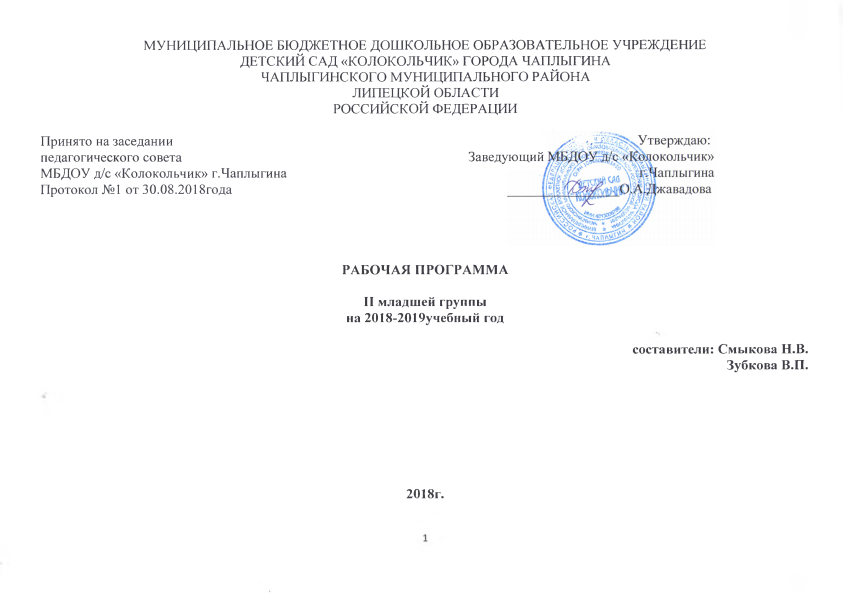 